Socio-Technical System DesignBrian PeacockSocio Technical System DesignSTUDY UNIT     1Introduction	to	Ergonomics	and	Socio	Technical Systems (STS)Purposes of Ergonomics – like the purpose of all system designsE3S3 OutcomesEffectiveness – The product or service meets customer quality expectationsEfficiency – Productivity – optimal use of resources (people, money, materials, equipment, energy etc.)Ease of Use – Human interaction with the product or service should be convenient, comfortable and error freeSafety – The system (product, service) should not fail and cause harm to the user, associated hardware, the environment or the organization.Security – The system should be resilient to malicious or accidental interference by third parties.Satisfaction – All users of the system should be satisfied with their experience and be motivated to continue to use the systemScope of ErgonomicsBody (Physical), Mind (Informational) and Soul (Social)All people bring all three interacting components to all processes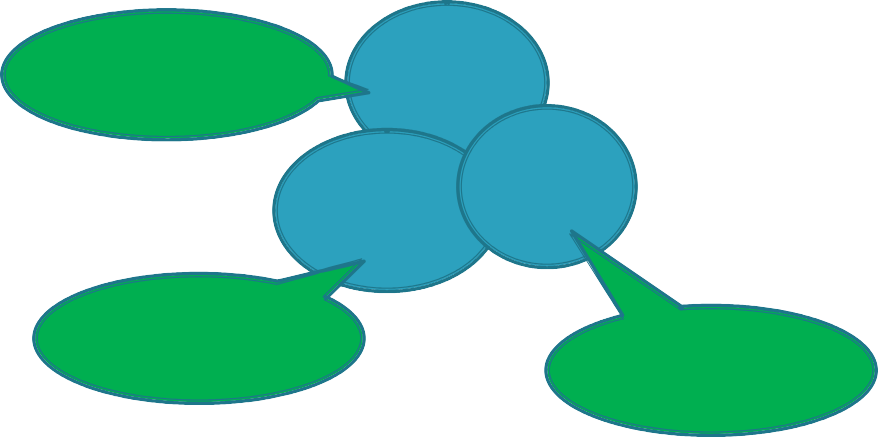 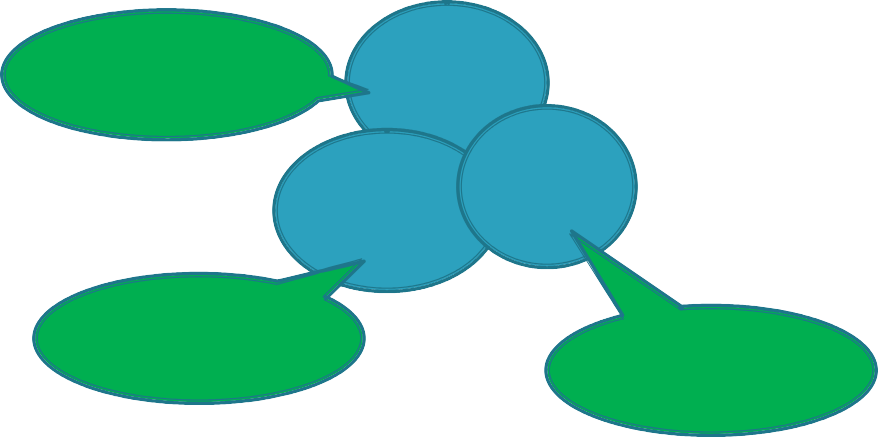 STS, Macro Ergonomics and HFACS foundationsThe concepts of STS were developed by the Tavistock Institute whose social scientists introduced and integrated the social component in a formal way following earlier specialized approaches to physical and information ergonomics and various attempts to address the social dimensions of work.Macroergonomics, a term conceived by Hendricks and Kleiner articulated a top down STS approach to the design of complex systems, coupled with bottom up participation. The process of “participation” by rank and file employees may be through a paternalistic management or through negotiated, sometimes adversarial pressure from trade unions.HFACS (Human Factors Analysis and Classification System) was conceptualized by Shappell and Weigman as an accident analysis process, initially developed for the aviation domain but which can also be applied in any other domain, and to design. HFACS is a comprehensive approach that addresses:The unsafe act (human failure)Preconditions for the unsafe act (including hardware and context)SupervisionAnd the Organizational safety climate.Terms and DefinitionsMicro ergonomics – The scientific study of human characteristics, capabilities and limitations applied to the design of products, equipment, services and environments.Macro ergonomics – A top down socio technical systems approach to the analysis and design of complex system integration.Ergonomics – the amalgamation of Macro and Micro ergonomicsIt may be argued that ergonomics is by definition comprehensive and should not require any qualifiers, such as physical, information or macro, as these only serve to fragment the approach. However, where some level of operational focus is convenient, care should be taken to address the possible interactions of other factors in task behavior and performance.Micro and Macro Ergonomics (p5)Micro ergonomics deals with limited scope issues including:Anthropometry and workplace designBiomechanics and manual materials handlingWork physiology and physical fatigueSensory processes and information displayAttention processes and information displayCognitive processes and information display and processingMotor skills analysis and task designDesign of controlsCommunication, cognition and control theory related to process designEnvironmental analysis and human performanceSocial context of behavior and performanceMacro ergonomics – a top down / bottom up socio-technical systems approach to the design of work systems and the application of the overall work system design to the design of human – job, human-machine and human- software interfaces.Shortcomings of traditional design of complex systemsTechnology centered design Frequently the strategy of developing technological solutions to problems results in an incomplete product or service that may be ineffective, inefficient, difficult to use, unsafe, insecure and unsatisfying to the human user. Often such designs require considerable human intervention to be effective and may fail if the human requirements are not met.“Automated / E-Ticket” airline check-in requires considerable “help” for problems and passengers who do not understand the process.Many “automated machines”, such as presses, require human operators to feed in raw materials and remove finished products and scraps. These tasks tend to be repetitive and sometimes dangerous, and may also lead to quality and machine down time issues.Early grocery stores had the storekeeper bring the goods, pack them and take the customer’s money. (Sometimes they even delivered the goods). As the industry grew with more customers, the only role of the shopkeeper was to stock the shelves and take the money – the customers collected the goods from the shelves. The micro ergonomics task of the cashier is onerous and fatiguing and may lead to errors and customer dissatisfaction.Contemporary supermarkets have automated checkouts, but store personnel are always on hand for problem solving and to monitor customer honesty.“Left over” approach to Function and Task Allocation (p11)Where mechanization or automation is incomplete, humans are assigned to the residual tasks.Airline baggage handling has many residual human links in the process, leaving the human vulnerable to injury, especially the counter clerks, who are predominantly female and not physically capable of dealing with the heavy bags.The HK Mass Transit Railway is “fully automated” – the train starts and stops itself at each station and adjusts for headway variance. But there is an operator (in Singapore the bus driver is called the Captain) to deal with residual issues related to passenger behavior and track / vehicle / system discrepancies and to let the passengers know that there is a driver in charge, not a computer.UAVs (Unmanned Aerial Vehicles) or UASs (Unmanned Aerial Systems) do not have an onboard pilot. They are controlled remotely from the ground with more or less elaborate teams of operators. This is an advantage in conducting wars remotely; also civilian surveillance (traffic, pipeline, forestry, agriculture, border security etc.) may have many advantages of eliminating the need for human pilots. However the ground based “pilot / operator” is not committed and may be distracted or susceptible to many human failure modes such as fatigue, perceptual errors (with the onboard video systems) and less commitment to safety.Failure to consider Socio technical complexity (p11)Simplistic system designs may not be resilient in their interactions with human and environmental conditionsLarge lecture classes and “objective” grading, aimed at productivity, are not conducive to effective learning – the students at best must follow up outside class or at worst not attend and just “read the book”Participative and interactive strategies, with inquiry components, supported by off line study have been shown to be effective for the transfer of knowledge and the development of useful outside world skills.Complex systems require humans to detect, assess and counter human variability.Aviation security requires sophisticated automation plus human sensing to detect intruders with malicious intent.Anticipatory systems that combine information from many human and automatic sensors will always require human aided automationMany computer based information system interfaces are surrounded by paper notes to supplement user short-term memory. The “windows” and “applications” concepts although powerful tools still require human integration for the system to be successful and error free.Criteria for STS design Consider the system as a whole, including the context of operation and the intended users and foreseeable misusers.Use FMEA, the 5 Whys and HFACS to track the root cause of an apparently simple accident, such as a slip or trip on a sidewalk. (These techniques will be discussed in depth later in the course.)Describe a private university from the STS viewpoint using a concept map.Describe the requirements of the various constituenciesConsider the human contributions at all timesThe is no such thing as automationThere are always designers, managers, users, maintainers, customers etc.Read Kurt Vonnegut’s “Player Piano” – a satirical account of the automation utopiaUse concurrent design approachDesign the system, the development / manufacture of the system, system implementation and system operations monitoring as a concurrent exercise, with iterative modifications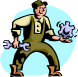 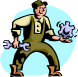 History of STSTaylor – Scientific management, prescriptive task design, “line workers should not be expected to think”, short cycle work.Ford – the production line, work simplification, productivity focus, help for the line worker by reducing non-value added activities, such as fetching and carrying.Hawthorn – effect of social factors (attention) on job performance that confounded the main experimental variable of lighting levels.Maslow – the hierarchy of human needs (physiology, safety, social, esteem, self actualization). Maslow argued that this was a monotonic progression with the lower levels needing to be satisfied before the higher ones could be achieved. Many people do not achieve the higher levels in their jobs, sometimes because attention to the lower levels is incomplete.Herzberg – intrinsic motivation and hygiene factors (dissatisfiers). Herzberg argued strongly that people are primarily motivated by the intrinsic content / challenge of their work. Other factors, such as environment, supervision and even pay only serve to dissatisfy the worker.Tavistock Institute - formal approach to the study of integrated socio technical systems following observations of failed implementation of mechanization and automation. The initial investigation was related to the introduction of automation in coalmining, which served to divide and separate team members who had hitherto considerable group cohesion.Macro Ergonomics - a term coined by Hendrick to describe a broad, integrative, human centered approach to complex system design. Many of the case studies referred to in the book focus on three issues – management buy in to the need to address employee needs other than wages, worker participation at various levels of decision making in the organization and broad attention to many micro ergonomics issues.It may be argued that the micro ergonomics interventions may sometimes be cosmetic and subject to the “Hawthorn” effect, whereas other micro ergonomics factors may in fact address the primary needs of workers.The participation and micro ergonomics contributions in the automobile industry during the 1990s had full management support, albeit with pressure from the government and the unions. However the bottom up micro “solutions did not always address the more fundamental problems of product / component design and the inherent shortcomings of production line work.See handout on “Fatigue and the job cycle”Woodward – described the structure of organizations from the STS viewpoint (unit, batch, mass, process production)Deming – a statistician credited with large improvements in quality in Japanese industry; argued the case of “the honest worker” who just wanted to do a good job, also distinguished between common causes of variation and special causes, which required attention.Volvo – Teams of assemblers followed a unit along the assembly line. Vehicle rotated for better access to the underbody. Widely supported by Swedish organized labor with its participative approach to job design.Saturn – A joint GM – (Independent) Union managed facility. Work teams with job rotation, equitable shift systems, and final assembly on height adjustable palettes for easy access. Many innovative processes, tools and vehicle designs with assembly in mind. Very high levels of worker participation at all levels of management. Ergonomics teams very active in problem solving. The system broke down in the late 1990s when the central union (UAW) was voted  in by the employees and the Saturn division became like all other GM divisions.General Motors, Lansing Craft Center – In general assembly the vehicle does not move on a production line, rather it is surrounded by a team, baskets of components, tools and fasteners where it is completely assembled and tested before moving to final inspection. The whole GA process takes about an hour per unit. Substantial employee input to product, manufacturing process and task content design.Toyota Production System – a formal top down, prescriptive (e.g. 5S – Sort, Set in order, Sweep, Standardize, Sustain) job design process that makes use of operator teams (e.g. quality circles) and knowledge related to process quality, productivity and safety. System performance is monitored by visual controls, often taking the form of control charts. Introduction of the andon chord which allowed anyone to stop the line when a problem arose – all affected workers, including skilled trades and engineering would congregate to resolve the problem.South West Airlines - Employees first, no first class, first come first served seating. Many strategic cost saving policies – only short haul domestic flights, fleet limited to B737, introduction of winglets to reduce drag, wake turbulence and improve handling, no pre assigned seating, no first class, lower salaries but better benefits etc. Most successful N American airline.General Motors Manufacturing Ergonomics Program – Development of center of ergonomics expertise in corporate manufacturing engineering. Parallel development of training center in UAW Center for Health and Safety.Development of checklists / analysis tools. Training and assignment of salaried and hourly ergonomics specialists in every plant. Training and assignment of ergonomics specialists in car programs. Development and deployment of reactive and proactive ergonomics programs. Deployment of programs throughout North America and Europe. Task force approach to difficult problems such as installation of intermediate shaft, hoses, batteries, wheels / spare wheel, wind shield wiper motor, seats, exhaust system, wiring connectors etc. Some addressed by engineering interventions, some by administrative controls.Politicization of Ergonomics – Accelerated with a tripartite agreement between the US Department of Labor, The UAW and the Big Three Automobile manufacturing companies following previous agreements in the meatpacking and retirement home industries. Followed by the pursuit of an ergonomics standard by the US Department of Labor, managed by joint management and worker / union representatives, to reduce the incidence of work related musculoskeletal disorders.This standard was generally supported by the ergonomics community as a formal way of introducing ergonomics methods both reactively and proactively. This was a bottom up “political” process in contrast to the top down (management manage, employees participate) process of the Toyota Production System. The ergonomics standard was introduced by the Democrats and immediately cancelled by the Republicans. Throughout the developments management set up an opposition through the National Association of Manufacturers and The US Department of Commerce. (see hand out – An alternative ergonomics standard)Costs and Benefits of Macro Ergonomics BenefitsThe benefits of Macroergonomics are through a combination of management commitment and employee participation leading to many micro ergonomics improvements which in turn lead to:Improved effectiveness (quality)Efficiency, improved productivity, optimal use of resourcesEase of use, reduced human errors, reworkSafety, reduced costs by accident prevention, reduced injury and damage to equipment and the environmentSecurity, reduced susceptibility to accidental and malicious system interferenceSatisfaction,    improved    quality    of  work   life	and motivation, improved customer satisfactionReduced skills and trainingReduced wasteReduced maintenance – first line maintenance by operators (TPM)Profit (and cost) sharing is the ultimate level of participative management of organizations especially when rewards are tied to tangible contributions.Costs of MacroergonomicsAdded form of bureaucracy – nothing is done without full participation – more meetingsTime needed for analysis and designNew equipmentReorganization barriersInterference with production during reorganization“Not invented here”, “We have always done it this way.”Job responsibility changes up and down the management chainIncreased training for rotation and enlargement (vertical and horizontal) skillsDifficulty in objective assessment of Macroergonomics interventions.Macro Ergonomics ImplementationMacro ergonomics aspirations are rarely the province of the macro ergonomist, rather top management must become attuned to the principles of macro ergonomics, by whatever name.The Industrial Relations / Human Resources departments grew to assist management with personnel issues, such as hiring and firing, wages and benefits, health and safety, and negotiated work conditions. The HR department rarely got involved in production operationsMacro ergonomics sees a more collaborative rather than prescriptive world, but relies on the established processes / departments for multiple, specific micro ergonomics interventions..Top down / bottom up philosophyTop management must support, employees/ customers should participate at all levels of decision makingAlternatively Macro ergonomics can be implemented top down with employee cooperation, but without “vertical enlargement”GM macro ergonomics program was a participative effort, supported by top management and union leadership with center of expertise within manufacturing / industrial engineering, and within vehicle programs.Involvement of GM Europe hampered by considerable resistance to top down (Detroit centered) process; resolved by collaboration.Macro ergonomics implementation varies according to organization structure(s) (p16)Product centeredManufacturing (e.g. automobile, electronics, textiles, plastics)Retail – labor differentiated between purchasing, processing, transportation and the retail front end with shelf stocking and checkout operationsConstruction – many skills brought together (serially) to create a single product, organized by general contractor who arranges just in time materials delivery and sequential structure and services operationsEfficiencies in product centered organizations generally lead to mass production strategies and work simplificationMacro ergonomics implementation in vertically differentiated organizations must come from the top, with employee participationAlternative model of joint responsibility leads to conflicts of process and domain / technical ergonomics knowledge.Function centeredHospitalDifferentiation of knowledge, skills and activities – specialties – both medical and service departments (therapy, X ray, labs etc.)Growth of independent and competitive (for budget, space and equipment) departmentsSpecialist medical knowledge and skills requiring very different resources – costly equipment, operating rooms etc.Specialist service departments (X-ray, biochemical testing, rehabilitation etc) also compete for budget and growthGrowth of hospitalist / general medical practitioner to deal with all other aspects of the patient’s situation.In aviation there must be cooperation between the captains, the rest of the flight crew, air traffic control (center and en route), dispatch, maintenance and fueling, passenger management, and their respective organizations.Crew Resource Management (CRM) developed to assure effective collaborative activities among all the human, technical and administrative “resources”Macroergonomics implemented in horizontally differentiated / function centered organizations requires the buy in / participation of the experts / specialists, who defend their own territory aggressively. Difficulties of implementation arise due to professional as well as administrative hierarchies, and operational focus around knowledge and experience.CRM concepts are applied in both aviation and medicine and face resistance from a long history of expert centered management traditions that vary with national / ethnic traditions.HybridUniversitySpecialized departments / degrees / subjectsCan become product centered with vertical separationCompetition for growth, space, equipment, budgetStudent may be narrowly trainedProfessors become specialists in order to publishThey become professional expertsCollaborate (and sometimes compete) with professional peersLead their junior colleagues and graduate studentsFunction centered / independent laboratory structureMust teach more generally – basic materialThis requires team workExperts subservient to administration for such things as classroom / time slot allocation, teaching load, examination formatPressure on the curriculum as knowledge in a subject area growsFurther subdivisions, new function centered organizationsConflict over priorities arisesGeneral	education	requirements	became	targets	for	removal	/ minimizationHumanities, business, arts, language etc for engineers.Technology awareness for arts and business studentsComputer and communications literacyTechnique specializationResearch methodsLaboratory data capture and statistical analysis skills develop in a function centered format around the expertTeaching methods – influence of education process experts on teaching methodsLeads to balance between teaching (top down) and learning (participative, inquiry)Balance varies between subject and levelComputer skills overlaid – all participants require common computer skills plus specialist computer package knowledge such as Statistics, MATLAB, and Simulation etc.Large vertically differentiated organizations (e.g. automobile manufacturing) also rely on horizontally differentiated technology centers that may overlap:Safety, ergonomics and industrial hygieneRobotics, paint and weldingStyling, engineering, marketing and program managementComplexityVertical and horizontal differentiation occurs with growthDepartments, levels, titlesManager, director, vice president, president etcLeading to competition for promotionHorizontal differentiation may be accompanied by overlapping sub specialtiesE.g. Ergonomics, safety, industrial hygiene (see above)Leading to development on small independent hierarchies and opportunities for horizontal competition for resourcesIntegration / coordination / communication challengesDevelopment of parallel hierarchical committee structuresOverlap and separation of responsibility among permanent committees and limited duration task forces creates opportunities for conflictCompetition of committee hierarchy with line management for authorityVarying degrees of formalization – well defined structures, processes and outcomesRigid structures breed integrated teams (interdisciplinary, cross functional, product development teams)High degrees of formalization with vertical differentiation usually lead to limited life task forces rather than standing committeesCentralizationPerceived better control by higher levelsCounter argument of “autonomy with responsibility.”Major challenges for international companiesGeneral Motors best practice / common process policies presented challenges between international centers, and technology centersConsiderable pressure for regional autonomyHierarchyVertical separation(Compare General Motors (19 levels) and the Catholic Church (4 levels))Span of controlFlat organizationsProject leads – individuals have different roles in different projectsBecome unwieldy as organization growsNeeds for specialized departmentsHuman “need” for “promotion”Administrative functions better dealt with by small span of control.Deep hierarchies (vertical differentiation) causes and shortcomings:Usual result of company growthUsually occurs in product focused organizationsPromotion of managers an unspoken primary purposeVertical and horizontal communication difficultiesParallel committee hierarchiesCommittees fight with line management for controlDistributionDepartmental separationAutonomy – departments seek independenceSeparation of functions – line and support organizationsLine organization, personnel, quality, safety, accounting etc.Overlaps – departments try to grow in space, responsibilities, budgets and influenceGeographical separationDifferent products / models at different plantsComponent suppliers – local, internationalSpecialized central technology and support centers, distributed production facilitiesCentral -Design, engineering, marketing, personnel, safety etcDistributed – components, assemblyTravel budget increases!!Communications costs and timePressure to set up local technology / service centers in horizontally separated unitsSubcontracts – many advantagesLower labor costsGeographically separatedOften overseas or non unionizedLower overheadsSpecialized component knowledgeConflict on price with OEM (Original Equipment Manufacturer)Supplier cost engineering squeezeDisadvantagesQuality control may sufferComponent cost will creepSpecifications changes cause large cost increaseMay be many layers – OEM, first, second and third tier suppliersCommunication and transportation challengesCommunication and contemporary technologyEssential part of distributed organizationsMeetingsFace to face, teleconferenceChatsAsynchronous communicationsE-mailBlogs, social networksIntermediate	technology	seen	as	barrier	to	efficient	operations	/ communications when compared with face to face meetingsProliferation of e-mails, voice mails, etc. is a major time consumer for managers who are unnecessarily “copied” on messages.Face to face meetings also have difficulties due to geographical separation, scheduling problems and uncontrolled divergence.EfficiencyAutonomy with responsibility often seen as a major motivator leading to the establishment of small independent groupsLocal autonomous units internally efficient but may not see the big picture resulting in suboptimizationMacro Ergonomics contributionsSystematic way of articulating the structure, process and outcomes of large systemsMacro ergonomist as advisor to managementMust	use	domain	knowledge	to	complement	Macroergonomics knowledge and toolsShould identify the “low hanging fruit” to motivate management to continue supportQuality, productivity, satisfaction, safetyMust be succinct – managers in industry and business do not have time to read the details of the communications from all their individual, committee and departmental reportsGeneral Motors and NASA HF instituted a process of one page reports (supported where necessary with back up material)HandoutsPurpose and Scope of Ergonomics in DesignConcept mapping“Job redesign in the binderyCase Study – BookbindingThe problemThe book bindery at HKU put hard copies on paperback books and annual collections of journals“work in progress” could be many weeksLow “status” of the blue collar bindery staff in a white collar (library) environmentEquipment bottlenecksInefficient project management / schedulingInformal	priorities   due	to   status	differences	between	academic department heads and bindery manager.Poor environmental context – heat, noise, glareNarrow job responsibilities based on seniorityThe solutionsReorganized storage and categorization of binding requestsJust in time delivery of raw materials / journals / booksBatch work flowIntroduced team structureTeam carried a batch of similar material (based on group technology principles) through the whole processVertical job enlargement – all staff were trained to carry out all stages of the bookbinding processSlow job rotation (later changed from 1 day to 1 week at the request of the bindery staff)New equipment to resolve bottleneck problemAddressed	environmental	issues	(carpets,	blinds).	These “microergonomics” interventions were much appreciatedPlaced “white collar” buffer between bindery and library staff to resolve informal priorities issueAcross the board pay raise (pay for performance) – very much appreciatedThe resultsLarge increase in productivityGreatly reduced “work in progress” delaysGenerally improved moraleThe conclusionsMajor success of Macroergonomics interventionThe “Hawthorne effect” questions remain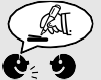 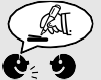 Self Test QuestionsList and describe the 6 general purposes of ergonomics, with examples(1)Define Macro ergonomicsGive 6 examples of micro ergonomicsList 3 common failures of not considering STS issuesList 10 key people / companies that contributed to the development of Socio Technical SystemsList 10 costs and benefits of applying Socio Technical Systems approachGive 3 examples each of Product and Function centered organization designsDescribe 3 forms of complexity in large organizationsHow can large organizations be “distributed?”List 3 key points in communicating macro ergonomics advice to management and implementing macroergonomics issues. Socio-Technical System DesignStudy Unit 2IntroductionSocio technical system design has many process similarities to technical system designProcess and system design fundamentals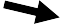 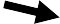 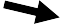 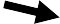 Should “participants”, “customers” and “stakeholders” be used interchangeably?The Grammar of Design – design as a communication process is accomplished more effectively and efficiently, with less error and rework if participants (including customers) adhere to a common language. The following operational definitions are presented to support this process.Systems and processesA system is described by a noun and measured (qualified, quantified) by an adjectiveA process involves the interaction of two or more systems. It is described by a verb and measured (qualified, quantified) by an adverb. A process will usually result in a change to one or more of the participating systems.Systems analysis addresses Structure, Process and OutcomesStructure – the tangible components of a systemProcess – the interactions among system componentsOutcomes – the change in state of one or more system components as a result of the processRequirements and SpecificationsA process has performance requirements as set by the various customers; performance requirements are measured by reference to some standard or by comparison with other processes.Performance may be measured by a change in subsystem / component stateRequirements will generally be classified intoE3S3 - Effectiveness, Efficiency, Ease of Use, Safety, Security,SatisfactionOften a customer may desire high levels of all of these outcomes, but may have to settle for a compromiseA system has specifications, usually quantitative, that are necessary for designAdjectives!- big engine, dry road, trained driver, restrictive speed limitsValidation and VerificationProcesses are validated by being implemented in a realistic context (environment, users etc) or simulation.Driving involves human, vehicle, environmental and regulatory subsystemsDriving quickly involves all these subsystemsDriving “quickly” is relative to other occurrences of the driving process which has different subsystem valuesDriving safely involves all of these systems and may not occur if one or more of the subsystems is “out of tolerance”Driving quickly and safely depends on high levels of all the subsysSystems are verified objectively by measurement of key features (adjectives) and comparison with the system design specifications (with tolerances)Big engine – V8Trained driver – attended and passed safe driving courseRestrictive speed limits – 50 kphConcept mapsConcept maps are a diagrammatic way of describing a complex situation, system or process showing key sequences, interactions and links to supporting informationhttp://cmap.ihmc.us/conceptmap.htmlhttp://cmap.ihmc.us/download/Adaptations of concept mapping will be used throughout the course to assist in organizational structure and process analysis.An operational discipline in concept mapping is to separate activities (processes) from entities (systems) and apply “grammar of design” concepts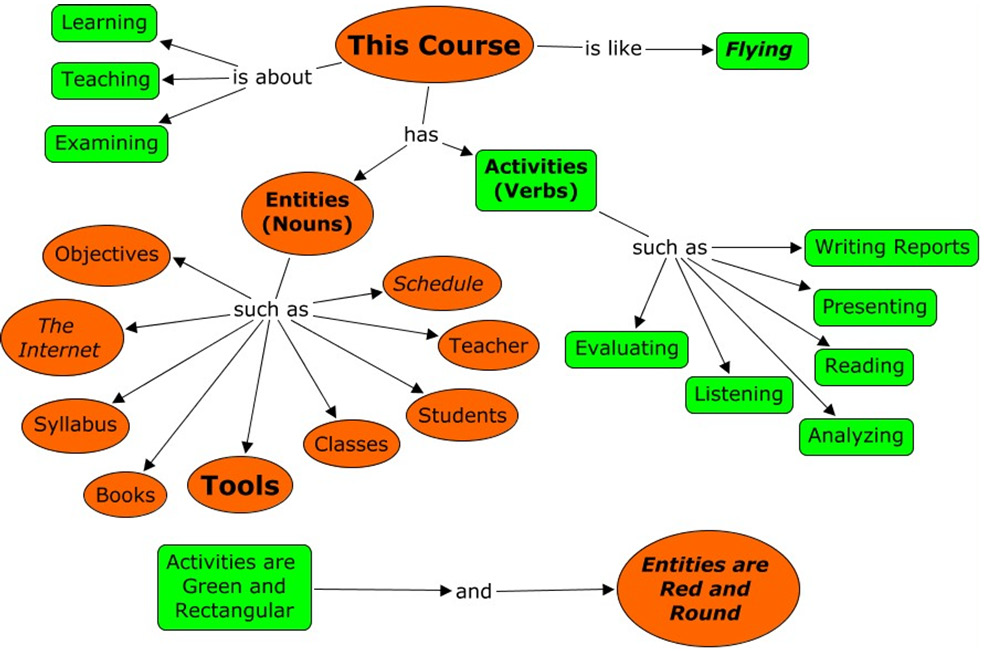 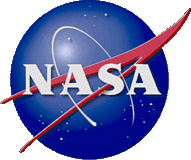 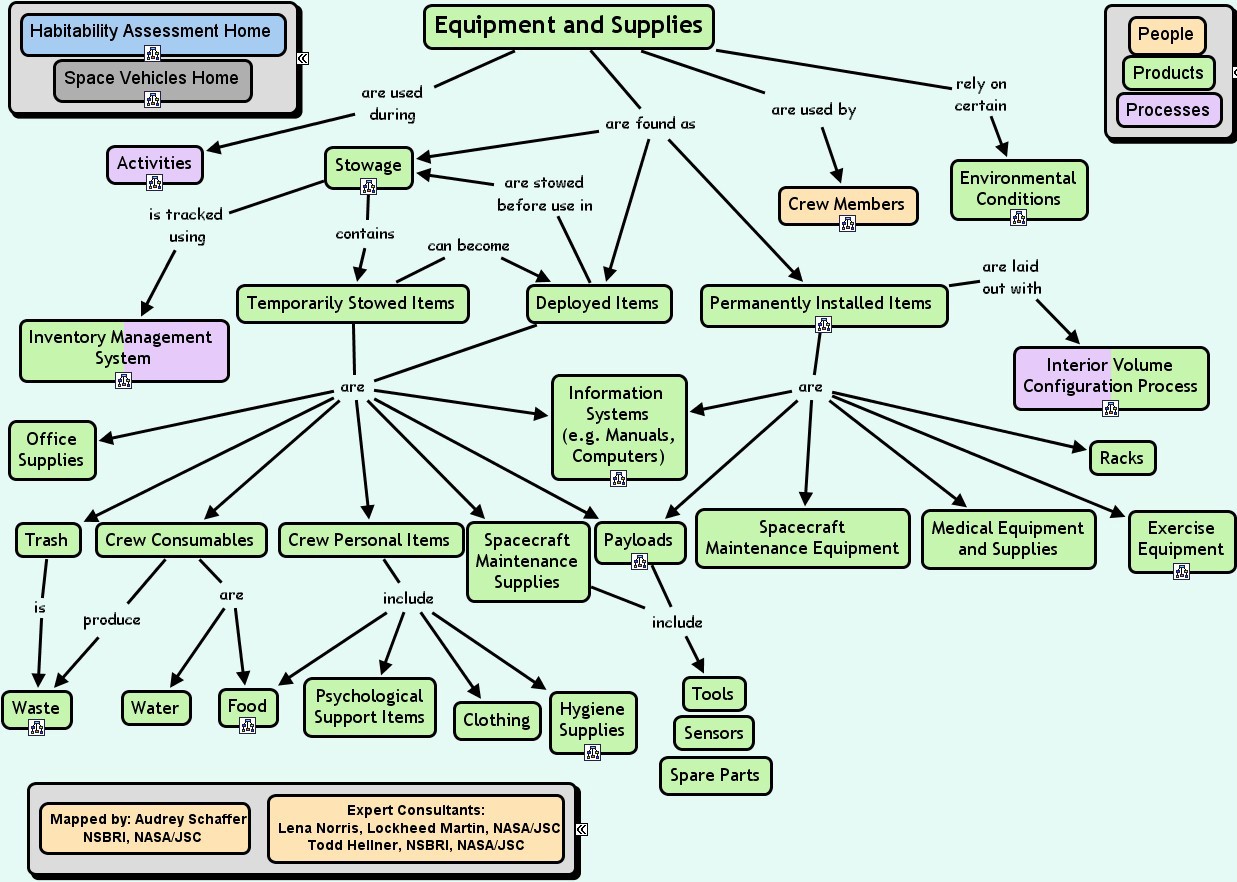 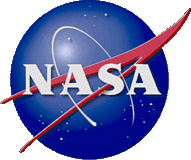 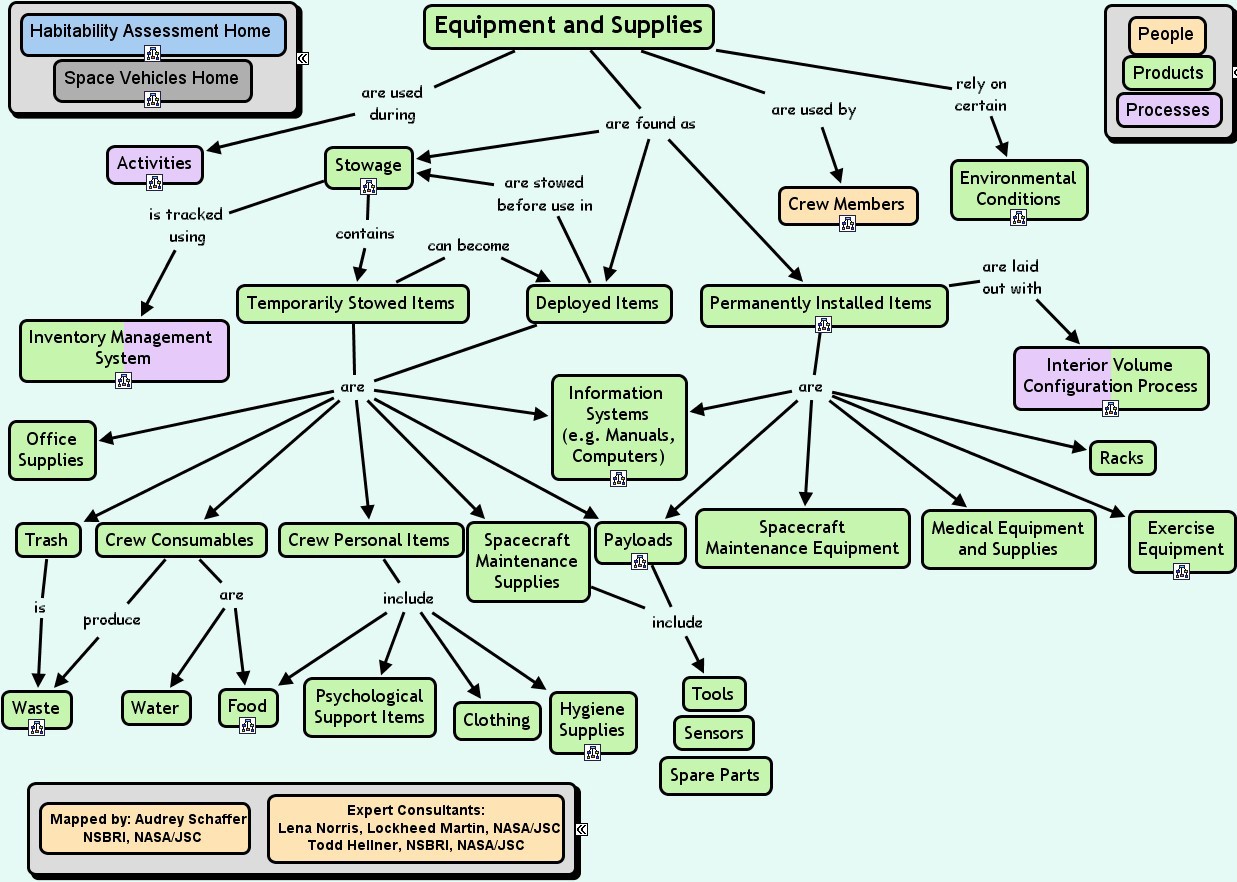 Activity Cycle DiagramsA graphical way of describing the flow of entities / resources around a complex network of activities and queues based on embedded logic. Can be used for complex system description or as a basis for discrete event simulation.Each entity will move around a different activity cycle consisting of activities and queues (times when the entity (system) is not being used)Activity cycle diagram concepts will be used throughout the course to describe complex systems and processes.Check the activity cycles and branching logic of the following activity cycle diagram that shows the resources (entities), activities and pathways associated with a bar or café.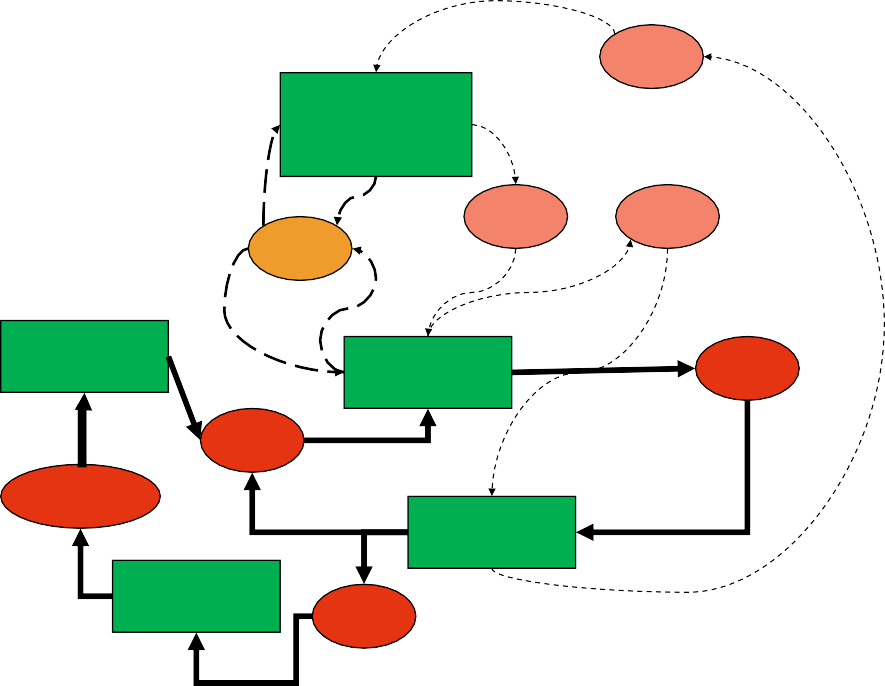 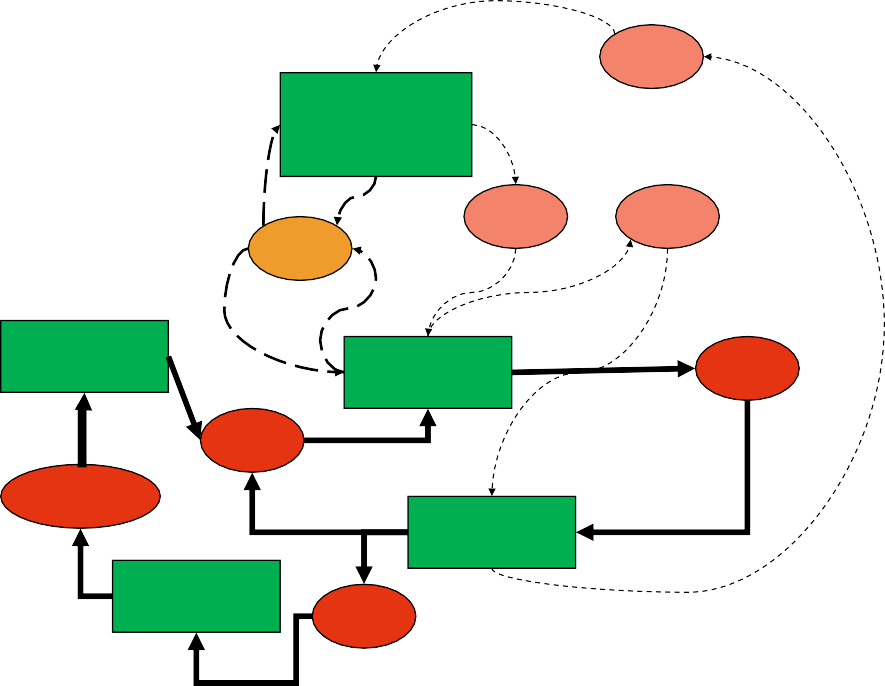 Design ProcessThe Human Factors CycleThe human factors cycle is superimposed upon the general process model (inputs – process – outputs) by adding both process and outcome analysis and the decision process used to modulate the inputs based on process and outcome analysis. Furthermore the inputs are separated into those factors that can be changed and those environmental / context factors that usually cannot be changed, but which must be considered in system and process design.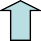 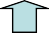 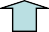 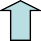 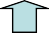 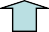 Design as a control problemInputs (systems)– must be designedHuman inputs– affected by selection, training, assignment, abilities, limitations, motivation, attention, fatigue, etc.Equipment and materials – can be designed, must be resilient with regard to users and contextContext / environment – cannot be designed, must be addressed, for example by barriers or shieldsRegulations may be applied to Human, Technology and Environmental subsystemsPassed driving test, Energy efficient car, Day time drivingProcessThe interaction of two or more systems with a measurable outcome in terms of process performance and the change in state of one or more contributing systemsOutcomesGenerally measured in terms of:Effectiveness - quality – matching customer requirementsEfficiency – optimal use of resources (money, time, materials, energy, people etc.)Ease of use – resilient to varied users, usage and contextsSee 6Us handoutSafety – systems resilient to catastrophic failure, wearProcess / system failure mitigated to reduce severity of unwanted outcomeSecurity – process / systems resilient to accidental or malicious interference by third parties.Satisfaction – (all) human users (customers) should be satisfied by their experience with the process /systemsThere may be compromisesFeedback, adaptation and learning controlFeedback – mechanism for communicating outcomes (error) to modulate inputsFlying in wind under Visual Flight Rules (VFR) conditionsCatching a ballBalancing on one footHeart rate (what about anticipatory heart rate increase?)Adaptive – automatic adjustment to inputs based on pre-defined contextThermostat – heating / cooling changes to pre selected conditionsJockeying in queue behaviorDiabetes medicationLearning – behavior modification and performance improvement with experience / practiceHitting a golf ballDrivingTaking examinationsFeedforward (anticipation)Prediction of the effects of context on the process behavior, modulation of inputs (subsystem changes) accordinglyEnvironmental, technology or regulatory context etc.Necessary for the design of resilient systems – systems that can withstand the effects of intended and unexpected context and timeMarket researchWeather planningFeedforward information may be erroneous or at best probabilisticWhat will the other driver do?Will it rain / snow / freeze today?Will the technology subsystem (e.g. car) deteriorate over time or without maintenance?Human beings usually make considerable use of “feedforward” / anticipationThis activity often leads to timely actions that may be in error due to uncertainty in the anticipation process as in choosing a menu item based on a verbal description, preparing answers to questions at an interview, designing an advertisement aimed at a subset of customers or selecting a technology for fuel efficient cars.Market research is a mechanism used to predict customer needs and wants in the future. However as product (e.g. car ) design take a few years and operates in a competitive context these customer requirements may be a “moving target”Decisions regarding process inputs are usually made with reference to the cost of resources such as money, time, people, equipment, fuel, materials etc.The Socio Technical System Design philosophy will face decisions by managers who may be more focused on technology than the vagaries / requirements of multiple customers / stakeholdersDecisions are usually the prerogative of managementDecisions in the design process are usually made in the progress review meetings where the components, including HFE advice are presented in the context of the big picture.These decisions will be biased by the managers’ / committee prejudices and the ability of the engineer to sell his or her point of view.Effective communication is a learned skill – practiced in the classroom in preparation for the workplace.Design as a Communication problem, using car design as a case studyConcept / idea of someone involved in a design or purchase processAn economical family car (requirements)Semantic and Physical encodingSemantic encoding – translating the idea into some known language, diagram, model etcUsing automotive jargon – “ a mid – size, base level sedan” – relative statements / requirementsPhysical encoding - Translating the conceptual model into an explicit physical form, such as drawing, writing or speaking4 seat, four door, sedan with cloth, automatic, Quad 4, entry level IPNote use of jargon and abbreviationsThere are many variations / interpretations of this initial verbal set of high level specificationsTransmission, Noise, Added informationTransmitting the idea to the intended (unintended) audienceThe transmission may involve a series of translations by individuals with different prioritiesNote that the idea may not be clearly articulated (lost in translation – omissions, additions, changes)Note also that there may be external physical or informational “noise” during the transmission processThe full message may not reach the intended recipient for a variety of technical reasonsPhysical and Semantic decoding by multiple customers with different prioritiesManufacturing, maintenance, sales, drivers, regulators etc.Receiving and understanding the informationThe receiver may not physically receive / sense the messageNote that understanding requires knowledge of the language and a reception framework – the translation may be biased by the receiverConsolidation, Retention, Forgetting, ActionThe receiver must consolidate (fit into his framework), remember (or forget) and translate the information into actionThe eventual set of high level specifications could now be:5 seat – mid level vehicle usually have 5 seats not fourSedan heard as “van” (physical decoding)Automatic referred to gearbox, but added windows, door locks and seats – typical of less economical vehicles (semantic decoding / added information)Four door translated into two conventional front doors plus two rear sliding doors – common in vansQuad 4 engine, typical of small cars, was converted to V6 based on common choice of engine for minivansFeedback, Adaptation, Learning, IterationThe originator of the idea needs feedback in order to modify the idea / concept (see control model above)The feedback cycle should reduce the communication errors. However if feedback is not available the communication may lead to designs that don’t satisfy the initial intent (requirements)Design is vulnerable to communication failures and participant inconsistenciesA problem similar to this actually occurred with an attempt to design a front wheel drive CamaroSystem Life CycleMajor focus is on car manufacturing from the Socio Technical and micro ergonomics perspectiveConsider the life cycle of a carProduct designThe mission / purpose will vary enormously depending on the functional requirements of the intended user / buyer / customer. – a sedan, truck, sports car, luxury carThe seven ages of “carman”Teens – wheels (Civic), 20s - style (Camaro), 30s – function (minivan), 40s – prestige (Buick), 50s –lavish style (Corvette), 60s- comfort and safety (Cadillac), 70s – wheels (Civic)The mission / purpose should consider many other customersManufacturers, maintainers, shareholders, regulatorsWithin each general lifecycle stage there will be subcategories, each aimed at emphasizing particular aspects of the vehicleThese sub requirements will be based on generally accepted customer standards.The design process will include many iterative steps of “design – make – test– decide”These cycles will be at both the component / subsystem level and at the system levelConcept selection will be based on many “weighted “ criteriaUse, manufacturing, safety, maintenance, disposalConcept selection is an imprecise process carried out around a conference room table“Votes equals opinion time salary” – seniority is equivalent to wisdom?The front wheel drive CamaroConflict	between	engineering	and	marketing	and managementHard or soft seats in a CapriceAn opportunity for a psychophysical investigationThe ACCESS CarA marketing mistake?An engineering opportunityA human factors driven process.Intermediate shaft installationTransatlantic disagreementBattery location (engine compartment or trunk)Engineering and manufacturing conflictThe proliferation of warningsConflict between human factors, marketing and legal  staffManufacturing and Production DesignDFM / DFA (Design for manufacturing and assembly)Aimed at productivity, quality and worker comfort and convenienceAccess, easy targets, force, posture and fastener repetition reduction are the general aimsSee “Tight Targets Take Time” handoutCars with pressure for a low cowl height will create engine compartment packaging challenges, which in turn lead to accessibility problems in assembly and maintenanceA decision to sequence the seat install after the doors have been installed can lead to longer cycle times, mutilations during the seat transfer into the vehicle and difficult access for installing the seat belts and the seat secure bolts.Major allocation of function decisionsMechanization and automationArticulating arms very useful for heavy components / subassembliesOften found tied to a pillar for intermediate weight componentsThe job is possible without the armThe job may be faster without the armThe repeated load may give rise to injuryRobotic undercoat and paint spraying is the norm, but robots cannot easily access certain inside facing areas such as the bottom of the doors which need to be painted by human operators, who have to sustain awkward postures throughout the job cycle, giving rise to quality and injury problemsCleaning the paint booths of residue is a largely residual manual task. Pulling grates is a difficult and physically stressful task.Tool selectionThreaded fasteners are usually torque controlled. Task completion often induces a stressful torque reaction, giving rise to injury. This is sometimes reduced by a torque bar but alternative technologies such as hydraulic/ pneumatic / electric pulse tools can remove the torque reaction problem with no loss of quality (torque control)Inline, pistol grip or right angle tools can sometimes be used to allow more convenient arm postures, depending on the amount of torque and the location of the fastener. Inappropriate tool selection can cause discomfort and injuryTools may be supported by balancers, but these may interfere with task access and so may be discarded by the operator.Modular design for model differentiation/ subassembly contentMajor trend to increase module content, thus reducing the final assembly operationsSteering columns include lighting, windshield, cruise control,HVAC, entertainment and navigation functionsThe module becomes heavy and awkwardThe residual intermediate shaft (between the steering column and steering box) installation is a major source of difficulty for the operatorWindshield wiper motor and brake booster installThese two components are hard to reach in the center / bottom of the engine compartment respectivelyTask can be made easier by product design (for the windshield wiper motor) bringing it out board and by assembling the brake booster module on a different station on the production line.Spare tire in the bottom of the trunk is both difficult for assembly and difficult for the driver who needs to change a wheel, but a convenient place for packaging.Product design solutions include the mini spare, which is lighter and may be packaged at the side of the trunk for easier accessQuestion -Does the car owner need a spare tire or a cell phone to summon help?Seats / seat beltsDifficult install postures – seatbelts can be designed to be integral with the seat, given appropriate structural modifications, which in turn leads to a much easier assembly task.Layering and Fastener orientation for operator accessThis is a packaging and component design problem. Product design engineers should spend time on the line installing their own components to appreciate the line operator difficultiesVehicle carrier systemsMany opportunities in manufacturing design to improve operator postureOverhead rail – bring low and underbody work to accessible height more convenient than working in pitsTilting – rotates the vehicle 45, 60 or 90degrees to improve visual and hand tool accessSkillets – operator adjustable vertical heightProduction operationsProduction targets affect staffing levels and choice of shift system (1, 2 or 3 shifts)Shift work should be based on operational, human and technological system needsProduction targetsPhysiological and social requirementsAccess to equipment for maintenanceTask designWill vary according to line speed and work area footprintLearning curves for job content and “experienced worker standard” assignmentBalance of non value added work – carrying, walk back etc.Stock / components / fastener / hand tool presentationAimed at reducing error, non value added time, and improving comfort and convenienceWork team design / task allocationJob enlargement / rotation and team assignment philosophyRotation and enlargement strategiesQuality, productivity and safety monitoringMethods engineeringDistribution   and	Sales	–	class	discussion	/	exercise	of customer requirements and designSubstantial human contributionOrder managementTransportProtectionLong distance driving / railways / container shipsBrochures, warranties, financing, insurance, taxes, incentivesSalesperson employment strategyIncentives, salary?Use – class discussion / exerciseBuyer / driver / passengerRoad waysTrafficTaxesGaraging / parkingAdverse environmental conditionsNight and day, fogSnow and iceHeat and coldTraffic noiseVibrationRoad conditionService and maintenance – class discussion / exerciseContext of maintenanceToolsTraining of maintainersSupport manualsSpare partsDistribution strategiesDisposalGreen carDesign / materials / manufacturing cost constraintsUsed car marketWarrantiesSpares availabilityConcurrent engineering - a delivery opportunity for Socio Technical System DesignAll life cycle stages, customers and stakeholders need to be accommodatedMultiple overlapping stepsFeedback and iterationTechnical memoryEvaluationAided by adhering to the discipline of the “Grammar of Design”, including control and communication modelsAided by the use of concept mapping and activity cycle diagramsHandoutsThe Grammar of DesignThe Purpose of DesignConcept mapsActivity Cycle DiagramsPaper Airplane Design ExerciseSelf Test QuestionsDescribe the major components in the “Grammar of Design” concept. (Section 2)What is a concept map? Draw one.(Section 3)What is an activity cycle diagram? Draw one. (Section 4)Describe the main elements of the Human Factors Cycle; give an example (Section 5a)Describe design with a control model; give an example (Section 5b)Describe design with a communication model; give an example (Section 5c)Describe a product life cycle; give an example and elaborate on one of the stages.(Section 6)Develop a classroom game, similar to the paper airplane exercise to demonstrate various steps in a product life cycle from the STS viewpoint (Section 8)Socio-Technical System DesignSTUDY UNIT 3The Tavistock Studies Traced back to the studies of Trist and Bamforth (1951) of the introduction of new technology into deep seam Welsh coalmines.The original, largely manual, methods involved teams of coal miners doing a broad spectrum of jobsThe introduction of mechanical cutters resulted in job specialization and much less worker interactionThe result was lower productivity and inflexible processes that were vulnerable to subsystem failuresA compromise method reverted to team structure while still using contemporary technology; this resulted in improved productivity and worker satisfactionThe convergence hypothesisThis hypothesis suggests that technology will dictate work organizationThe Tavistock Institute studies refuted this hypothesis and demonstrated clearly that new technology could and should be adaptable to different work structuresStudies of SE Asia textiles (spinning and weaving) also concluded that the technology was amenable to different / traditional work cultures in different SE Asian countries, although Japanese owned companies were more  prescriptive in their work structuring.Joint causationSystems consist of technological, environmental, personnel and organizational subsystems that interact to satisfy the “voice of the customers” / customer requirementsThe external environment (physical, social, economic, political) is normally not changeableIntroduction of advanced large scale farming methods in developing countriesAdvanced workplace safety practices may not be effective in countries with undeveloped regulatory frameworkIntroduction of energy saving electric / hybrid vehicles before recharging infrastructure is developedIntroduction	of small, energy efficient vehicles into a country accustomed to “gas guzzlers”The other three subsystems (technological, personnel and organizational) must be designed to be resilient to changes in the external environment through contingency allowances to mitigate the adverse effects of variation in the external environmentEdwards (SHEL) model of system failure – similar to / forerunner to the joint causation model.Elwyn Edwards described these subsystems graphically with his SHEL modelThe “Software” in Edwards model referred to “organization” and not to the “software” with which we are now familiarHardware (plus software), Liveware, Operations (including management), Environment (including temporal and social factors)4Is - Interfaces, Interdependencies, Interactions, InterferencesComplexity and failures occur with the 4Is which are in turn affected by the design of the particular subsystemRecognition of the roles of the technological, human and operational subsystemsSince these early studies, various system analysis tools have been introduced that are broad in scope and address the Purpose and Scope of (Macro) Ergonomics.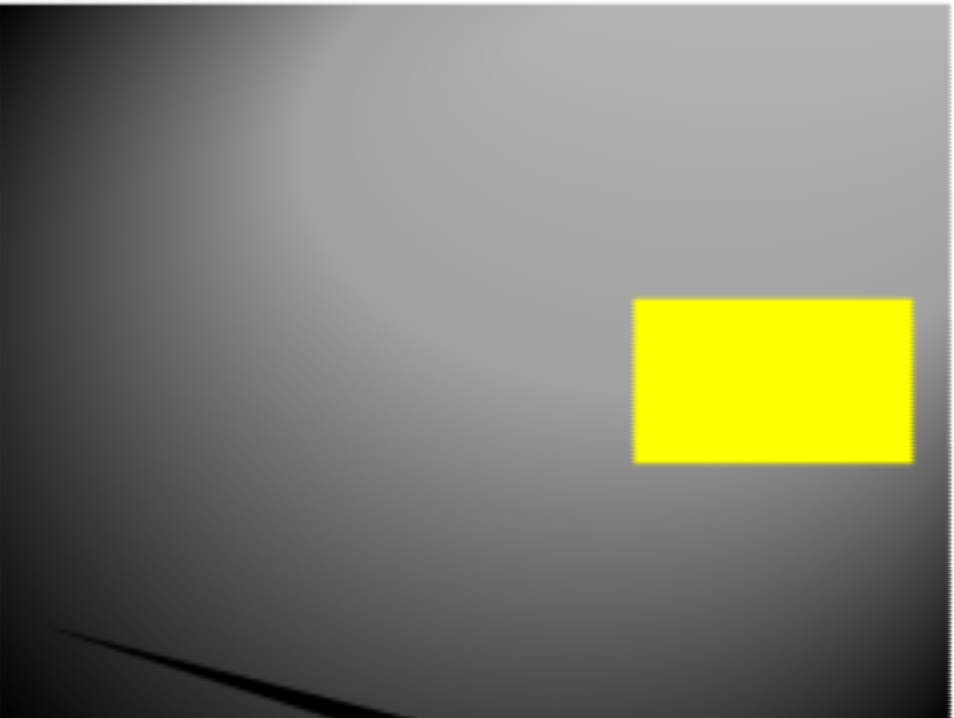 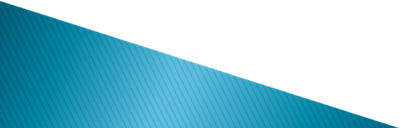 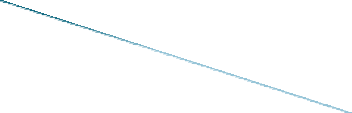 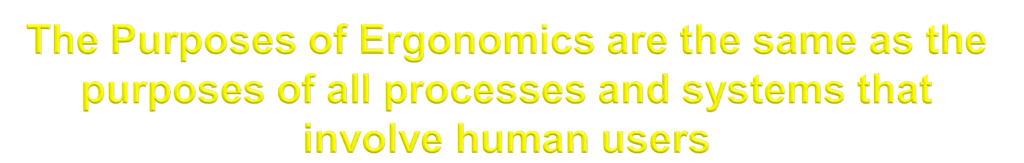 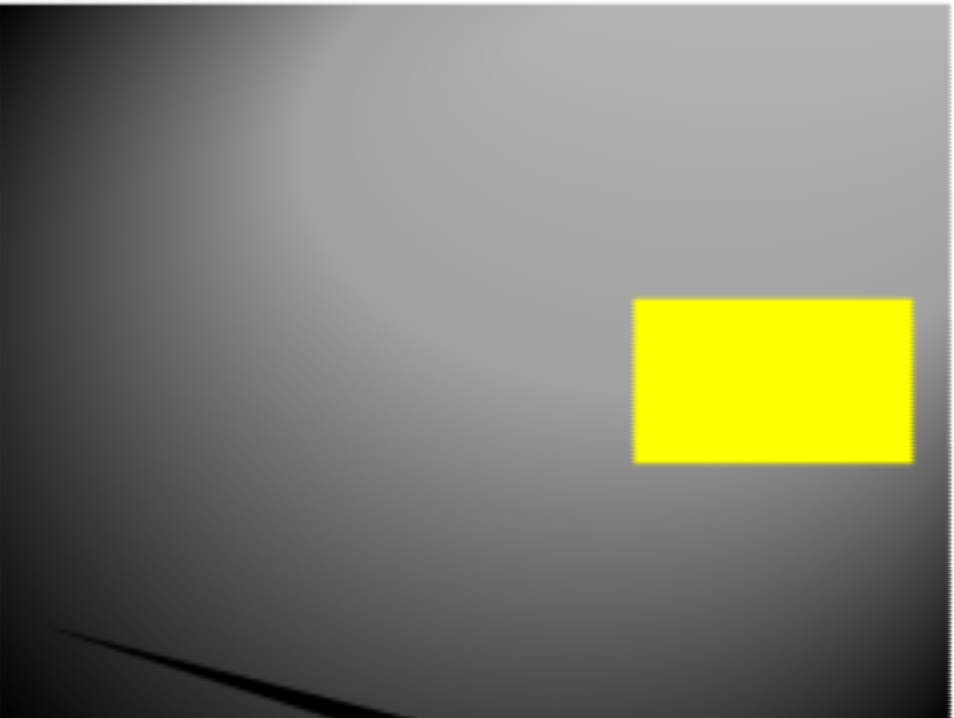 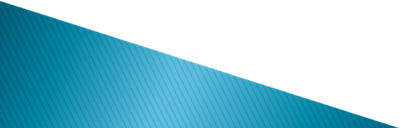 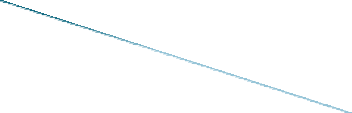 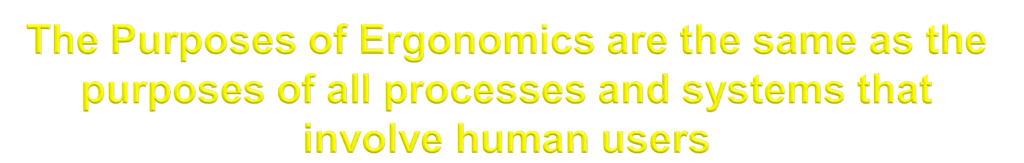 Macroergonomics has three main components – management commitment, employee participation and attention to micro ergonomicsManagement commitment – if top management does not actively buy in to the challenges and opportunities that Macroergonomics brings then there will be no improvement in the outcomesEmployee participation – if employees do not participate in system design and decision making then valuable information will be lost and gains will  be minimal.Note that this contrasts strongly with the scientific management philosophy promoted by Taylor.Note also that employees may not have detailed knowledge of the technologies that are introduced but they will have considerable knowledge of their interactions with these technologiesAll opportunities for micro ergonomics analysis and interventionHuman physical and cognitive capabilities and limitationsHuman social needsEquipment and process interfacesEnvironment and work contextTemporal demands on performanceJob, task and organizational structures, processes and outcomes.Case studies–the joint UAW / GM manufacturing ergonomics processThe OSHA meatpacking guidelines and proposed ergonomics standardSimple descriptive tools for system, process and task analysis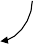 E3S3 – common system failure modesIdentify the type of failure and the tradeoffs among the different outcomesAnalyze the 4 Is –Interfaces, Interactions, Interdependencies and Interferences with regard to the various subsystems – Human, Hardware (and software),Organizationware and EnvironmentAddress the 5 Ws and a How - Who (By whom and to whom), What, When,Where and HowWhen a system fails ask all these questions in order to be sure that all aspects of the failure are coveredAsk Why? at least 5 times for each of the above categorizations to identify a system failure root causeApply these tools both reactively and proactively in designFailure Modes and Effects AnalysisThis is a semi quantitative process that is used for accident / incident analysis and during the system design processIt can be used qualitatively but more advanced applications make use of quantitative data on historical failures to estimate failure probability and outcome severity.This analysis tool can be used to address the various subsystems in Socio Technical System Design – Personnel, Hardware, Organization, Environment and their Interfaces, Interactions, Interferences and InterdependenciesReason’s Swiss Cheese Model and HFACTwo other similar models of system design and failure that can be applied to Socio Technical System Design and system failureReason’s Swiss Cheese ModelThis model suggests that system failures occur due to a successive failure of unsafe acts, preconditions, supervision and the organization; it is possible to prevent the accident by addressing any of these componentsA Top Down – Bottom up approach with management commitment and employee participation will be the most effective preventive strategyThe model may be adapted to address failure modes of any aspect of a Socio Technical System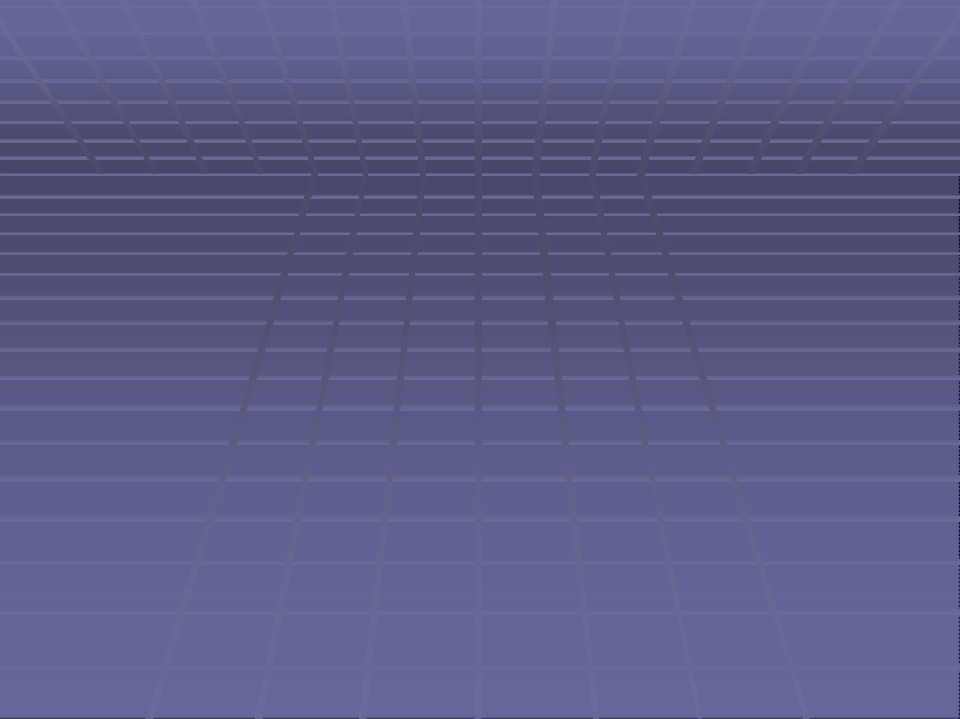 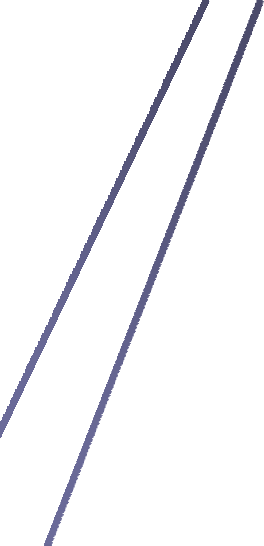 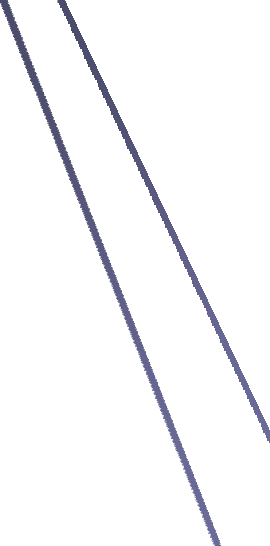 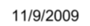 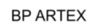 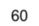 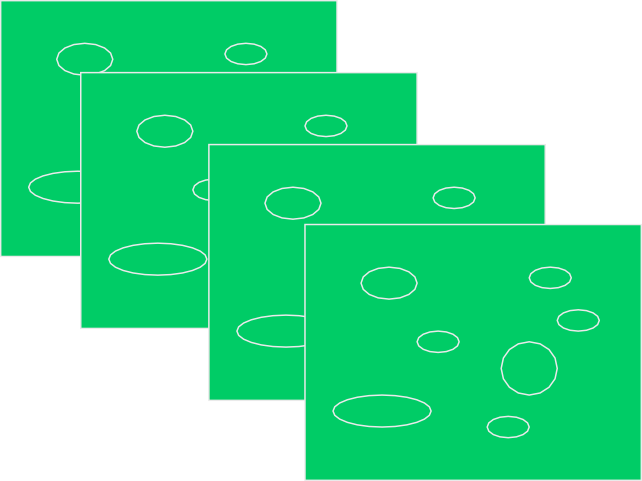 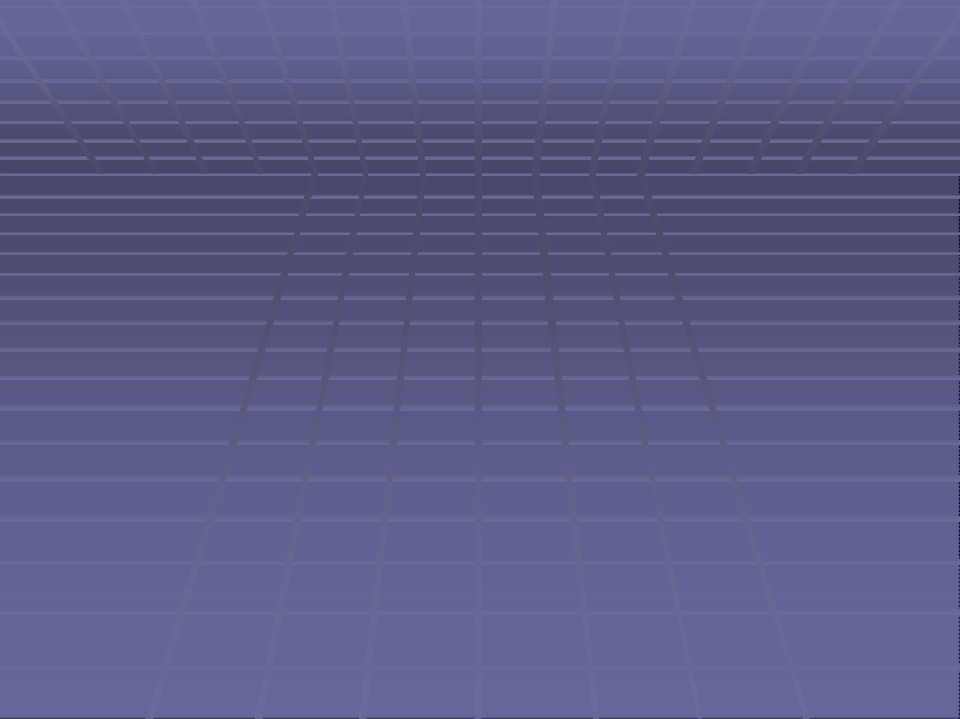 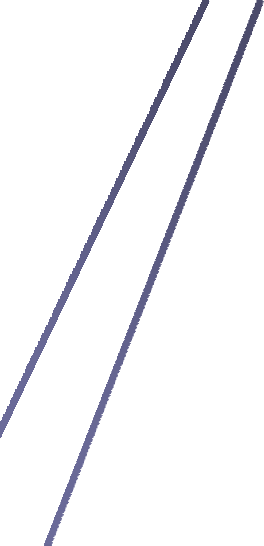 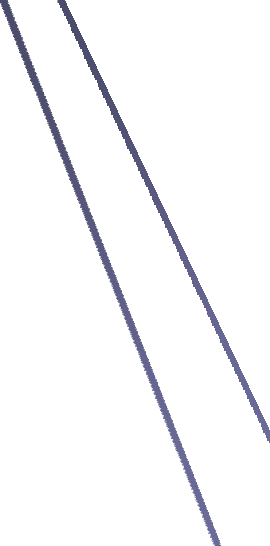 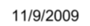 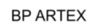 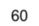 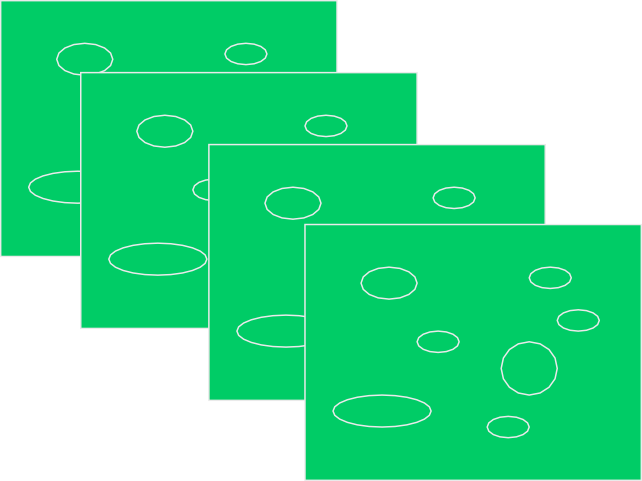 HFACS (Human Factors Analysis and Classification System)This approach to system and accident analysis was developed over the past 10 years, based on Reason’s Swiss Cheese model mainly for application in the aviation industry, but it can be applied, with small modification to the detailed questions to any Socio Technical SystemThe model addressesThe unsafe act itself – was it an accidental / occasional lapse or an habitual violation of the proceduresThe preconditions for the unsafe act – human, technological, organizational, environmentalSupervision – Did the supervisory chain address habitual unsafe practices or initiate unsafe workOrganizational influences – Does the organizational leadership stress a safety climate with safety processes and training throughout the organizationSee Charlotte, North Carolina crash analysis handout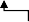 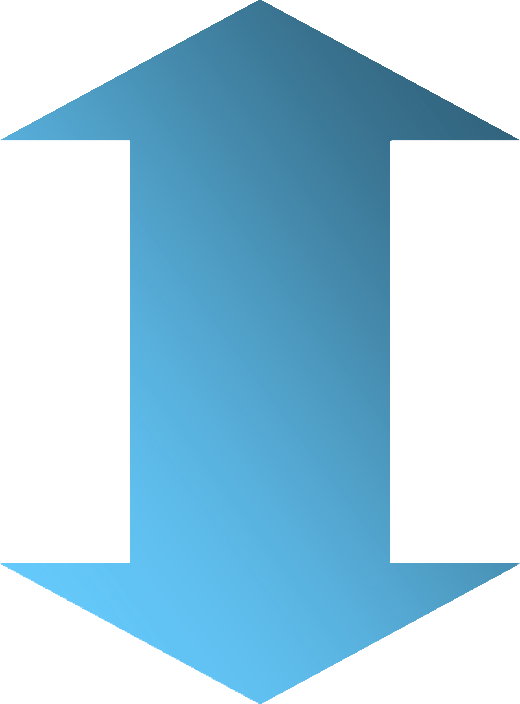 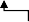 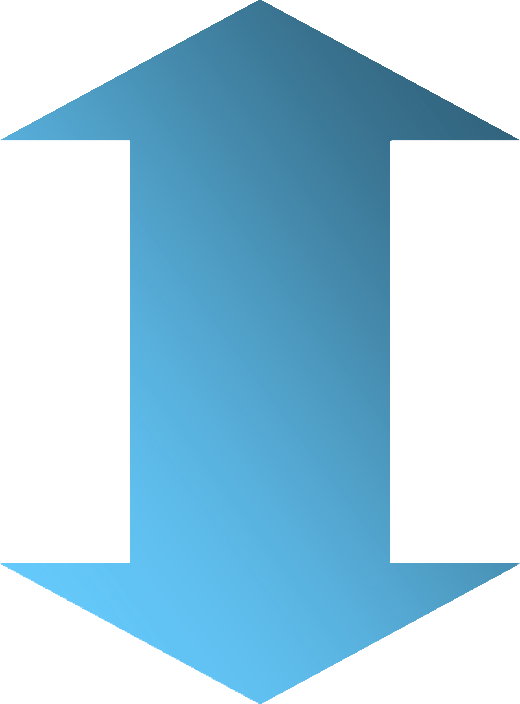 Handouts4s, 5s and 6sFMEAHFACS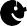 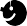 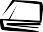 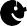 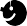 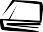 Case Study – Data processing (Electricity company)System and environmental scan1972 introduction of Help Desk for UK Midlands Electricity Distribution Company“Fast Random Access Inquiry Devices”Dealt with service start up / discontinuation, billing, service and repairsNo GUIs – just list and codesHand held phonesMany errors and customer complaintsAbout the problemAbout the help deskLong wait times, very variable service timesAnalysisSurvey and interviewsErrors mainly due to software bugs, poorly designed interface, absence of error recovery processes and operator unfamiliarity with system and interfaceIn particular supervisors lagged the call center operators in understanding the vageries of the new systemFrequent users were effective and efficient and had less errors than occasional users, but there were many occasional usersSolutionsSelection, training,Data capture on calls to provide statistical evidence of failure modesIsolate and repair the software bugsImproved interface medium termProvide head setsRotate operators and supervisors around other tasks to get broader system knowledgeEXERCISE: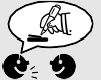 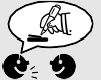 Apartment complex design and managementApply Socio technical system analysis of an apartment complexUse concept mappingDescribe / sketch physical layouts (structures)List / describe hardware (structures)– apartment structure, gas, water, sewer, electricity, cable, doors, elevators, stairways, surrounds, transport services, parking, playgrounds, swimming pool etcDescribe users - owners, tenants, managers, maintenance, securityDescribe processes – purchase / rental, access / security, maintenance, emergenciesIdentify potential problems and positive experiences (outcomes, E3S3)Develop data collection processes – surveys, incident reports etcRecommend changes (re-design) to structures and processesAddress people (training, information support), hardware (costly), processes ( less costly) opportunitiesConsider environment / context (unchangeable issues)Institute continuous improvement processSuggestion planPeriodic inspectionsRegular management / tenant meetingsNotice board / electronic complex communicationsSelf Test QuestionsDescribe the original STS coalmining studies (1)Describe the purposes of system design; give examples (5)Describe the components of the SHEL model; give examples (4)Describe the 5 Whys analytic process; give an example (6)Describe Failure Modes and Effects Analysis; give an example (7)Describe Reason’s Swiss Cheese model of system failure; give an example (8)Describe the major components of HFACS; give an example (9)Draw a concept map to describe the factors to be considered in the design of an apartment complex (13)Socio-Technical System DesignSTUDY UNIT 4Macroergonomics methods / Participatory ergonomics (p30)Quality of work life programsCompanywide programs involving broad departmental representation to address work content and organization, quality, safety, facilities (cafeteria, fitness, parking etc) also self helpSelf directed work teamsSemi autonomous production teams with free range to assign work among themselvesContribute also to product design, process, quality, productivity and safety issuesCross functional teamsUsually made up of representatives from specialist departments focused on issues (usability, cost, design) related to a particular productMay also address safetyMay be set up as ad hoc, limited time teams, to address particular problems such as poor supplier quality, in process damageProduct development teamsDeveloped during design process with representatives from marketing, design, engineering, manufacturing, production and human factors / ergonomics to address the needs of all constituencies during product developmentMay include employee representatives from the manufacturing plantAlso called Design for Manufacturing / Design for Assembly teamsQuality circles – flexible, often problem oriented, teamsIntroduced in the Japanese automobile industry to address the real and perceived quality problems with Japanese products in the early 1980sUsually cross functional teams, including line workersHad an enormous impact on vehicle qualityThese	were	management	initiated	team	activities	with	employee involvementParticipationDescribes involvement of production workers in “extra production” activityParticipation in manufacturing / production operations / process designParticipation in product designParticipation in trainingParticipation in quality and productivity discussions and interventionsParticipation in safety programsMay be top down or bottom upManagement designed and managed teamsTeams based on union contracts, jointly managed by union and managementMechanisms of participationStanding committees – related to routine issues or focused work groups to address problemsAd hoc, problem focused teamsVisual controlsDisplay of outcome data related to quality, productivity, safetyAndon chord – the ability and responsibility of any worker to stop the line if any form of problem arises, such as with component quality, safety, inappropriate behaviorSTS Investigation Methods (p40)Consider data accuracy (no bias) and reliabilityField studies (p41)Realism – studying actual people at work has considerable face validityLack of control of context and independent variablesObserver effect – the process of observation may affect how the operator does his jobCase study on end of press line staffingLed to $2B strike!Field experimentsGreater control than observational studies – applies formal experimental design methods – control of independent and concomitant variablesVery difficult to implement in practiceRealism – retains the face validity of field observation studies, however there may be bias due to subject / operator favoring one or other of the experimental manipulationsAn example would be parallel departments / groups with different processes / equipment but same objectives	Another example would be the experimental introduction of job rotation or manual materials handling aids (hoists, arms, Cobots etc.)Greater observer effect – may influence behavior and attitudesHawthorne effect?Example - Electronic data processing “pilot team”Medicare data processing / claims handlingDissatisfaction with computer system reliabilityKeystroke monitoring for productivityGeneral productivity, quality and morale problemsWork tasks subdivided and simplifiedWork layout – like a classroom with supervisor at the frontCross functional team implementationCross training period was neededOffice rearrangement necessaryConsiderable support from the highly selected pilot team membersSome job specialization remained by choice of the teamAttention to micro ergonomics issues – carpeting, computer system upgradesMuch better within team communication to deal with problem casesGreat improvements in productivity, quality and job satisfactionPressure to expand the concept before the trial period was overExample – early introduction of in vehicle navigation systemsTechnology push, marketing and management supportHF distraction concerns – conflict with managementContemporary technology with better interface and functionality contains distraction warningsSimilar to contemporary cell phone / texting issues while drivingMicro ergonomics issues of driver spare mental capacityHands free red herringSurvey methods (p42)QuestionnairesLimit length to maintain attention of the subjectFocus on particular issues, don’t be too broadSometimes implement more general periodic QWL surveys e.g. every  six months (system satisfaction scan)Unambiguous response selectionAllow space for explanatory commentsPopulation sampling – many dangers of bias if surveys are not designed properlyResponse bias – for example only people favorable to the subject may respondNon punitive / anonymous incident reportingWidely used in US aviation industry to address safety violationsSometimes mistrust in use of the information results in under reportingInterviews (p44)Structured questioning – the investigator must have a template or pre arranged set of questionsThe respondent must be assured of confidentiality / anonymity and be allowed to not answer particular questions or discontinue the interview at any timeInterviewer bias may creep in depending on interviewer styleExample of the relative success rates of different interviewers in a Hong Kong biomedical surveyFocus groups (p45)Mediator training is needed to assureEqual opportunity for all the participantsThat the conversation does not wander off subjectThat individuals do not use the platform to further their own agendasNot more than ten participants per group, otherwise the discussions become unwieldy and difficult to manageExamplesDesign of remote entry systems for carsBrainstorming suggested very many applications –car “brains” in a cardLimited feature remote entry system introducedUse of advanced synthetic terrain display technology in aviationConsiderable technology pushNaïve realism possibilitiesNeed for “off” mode unless needed (strong focus group message)Small incremental improvement over simpler systems supported by formal laboratory investigationsHead up displays in carsGeneral engineering push for high content displaysFocus group support for high content displaysLaboratory	experiments	demonstrated	considerable	cognitive capture / distraction effectsLow content implemented in upscale vehiclesMarket did not respond positivelyLaboratory simulations (p45)Allow role playing by group participants to address particular operational or social issuesThey can be fun and productive / informativeThey can also be counterproductive if not well controlledExample - Sexual harassment sensitivity training for managers and employeesSimulations may also involve physical mockups of product, equipment or work place of interestExample Styrofoam mock ups of manufacturing work places / equipmentBamboo mock ups of Hong Kong Mass Transit Railway passenger compartment and ticket turnstiles to address passenger movement issuesTable top simulations using scaled pieces can be used interactively to address workplace layout issuesInteractive simulation software, especially with animation, may be used to explore alternative resource allocation strategies, procedures and layoutsExample - discrete event simulation studies of emergency evacuation from transport category aircraft (see Handout)Focused attention on blockages, layout, passenger behaviors, cabin crew training and behaviorsIntegrated with staged physical simulations / demonstrationsWork system Structures Woodward (1965) studied 100 large companies to detect reasons for relative successVariable managerial levels (2 – 12)Variable span of control (2 – 12 at top and up to 90 at first supervisory levelEffect of technology on organizational structuresUnit (craft work), batch, mass (automobile manufacturers) or process (e.g. gas and oil) productionComplexity brought vertical differentiationIncreased number of administrative staffSuccessful companies had moderate vertical differentiationUnit – 3, mass 4, process – 6 levelsRatio of administrative to production staff increased with complexityIndicators of successUnit companies, low complexity, low staff to production ratio, small span of control for first line supervisorsMass production – narrowly defined jobs, high formalization (standardized jobs) and centralization (decision makers at highest levels– little bottom up communication)Process production – high vertical differentiation (many levels) supervisors had wide spans of control, relatively low formalization and centralization – (decision making resident in lower levels)Complexity often solved by formalization and high vertical differentiation / hierarchiesSpatial / Geographical separation increased need for development of parallel committee structures which led toCompetition between line management and committeesCommunications difficulties, especially bottom up communicationTechnology	centered	production	(automation)	led	to	high	vertical differentiation – hierarchies and associatedProductivity and quality gainsIncreased focus on maintenanceWorkforce retraining / redundanciesMachine Bureaucracies (p60)Usually very prescriptive workInflexibleTaylorismWork simplification for quality – very short job cycles – easily learnedManagement’s responsibility became one of training, monitoring and problem solvingLine workers trained to – “experienced worker standard” – for rate settingLine balance – equal workload to keep the production line running smoothlySupervision became impersonal - management must be “scientific and objective”Industrial EngineeringDevelopment of standard timesUsing systems such as MTM, Work Factor etcModified workplace layout to reduce non value added movements of people and materialsTools were hung on balancers close to the jobMaterials / components baskets were brought as close to the line as possibleConveyors moved the product through the assembly processJob specialization became the norm with job choice being based on seniority in unionized organizationsThe effect of IE methods were increased and more predictable production rates, and more accurate product costingLater greater refinements were made with lean and agile manufacturing, work cell development and processes such as 6 sigma based on statistical process controlFrom the mid 1980s ergonomics was introduced to reduce the adverse effects of repetitive workErgonomics contributions included work place arrangement to reduce awkward postures and movements, job aids to reduce forces and job rotation to reduce repetitionCentralization became the norm in mass production industries with top down decision making (“votes equals opinion times salary”)Formalization - increased levels of standardized work often leading to very short cycle times – just a few seconds in component manufacturingExample – contemporary meat packingKnowledge centered organizations or Professional bureaucracies (p62) have greater horizontal differentiation and are divided up into technology centersUsually highly trained individuals – college degrees in engineering or technologyExamples of professional bureaucracies include Hospitals, Universities,Research organizations, especially within governmentLess / minimal top down control, management deals with policy and resource allocation, professionals are the technical decision makersSometimes professionals become difficult to manage due to their confidence in their own value to the organizationAdhocracies (p63)Matrix organizationsSeen as a method to improve flexibility with new programsOrganization divided into technology and program centersTechnology centers supply necessary skills to programsE.g. robotics, fastening, product engineering, manufacturing, industrial engineering, materials, human factors, paint, welding etc.Programs have majority of fundingTechnology centers retain some funding for R&DEmployees have the problem of two bosses – their home technology center and the program to which they are assignedManagers have the problem that employees may not balance their loyalty equallyProduct development teams introduced during design process with representatives from marketing, design, engineering, manufacturing, production to address the needs of all constituencies during product developmentAlso called Design for Manufacturing / Design for Assembly teamsDegree of skill / professionalism (p51)Work can be described according to the following general categoriesProduction line – short cycle work, minimal trainingAutomobile assembly, textilesCraft / skilled trades work, longer training, mainly rule basedMaintenance, plumber, electrician, carpenter etcCreative work, skill based, but with experimentationArts and crafts, acting, musicKnowledge work – deductive reasoning, problem solvingMedicine, engineering, lawInvestigative work – inductive reasoning, researchUniversity researchDemographic factors have considerable effect on the type of work that an individual performsAgeChild labor in developing countries with minimal education systems, routine workWork experience produces efficiency, but less versatilityWork pace diminishes with ageIncreasing problem in developed countries – graying of the workforceSexTraditional roles / jobs – e.g. textiles, agriculture, homemaking(1) Varies with countryMove into management / glass ceiling – females generally lag their male counterparts in both mechanical and professional bureaucraciesDiversity, equal employment opportunity legislation is being pursued aggressively in the US and Western Europe to level the hiring and salaries of females and minoritiesAffirmative action programsQuota programsEthnic originImmigrant workersA reality in most industrialized countriesCultural and language differences sometimes alienate the communityTraining / language challenges lead to immigrant workers being offered only menial and lower paid jobsDevelopment of ethnic “ghettos”Turnover – workers return to their home countriesLine “unbalance” to bring new workers up to speed is applied as a pragmatic process in some short cycle assembly jobsDeveloping countries with ready available trainable workforce from rural regionsChina, South East Asia, MexicoLower paid jobsAssembly, service operations, cleaning, agricultureEnvironmental factorsSocioeconomicCompanies locate new plants close to the available / experienced workforceAutomobile industry in USGreenfield plantsNew plants may be launched where there is an abundance of trained or trainable laborJapanese textiles, electronics and plastic plant expanded throughout SE AsiaJapanese automobile manufacturing plants spread to the USUS and European components manufacturing spread to Mexico, Eastern EuropeUS and European IT facilities moved to IndiaUS and European manufacturing activities moved to China and KoreaNow China, India and Korea dominate these industries and build plants in Western Europe and the US to be closer to the marketProblems arise for communities following the undulations of the economyWhole towns may suffer if they rely on a single company that closesFlint, Pontiac, NummiEducationalIndustry relies on the educational system to provide sufficient numbers of professional and technical job candidatesEstablishment of local R&D centers around universities and centers of expertiseSilicon Valley in CaliforniaResearch Triangle in N CarolinaI75 corridor in MichiganPoliticalUnionsOriginally focused on health and safety and working conditionsNow very much involved in salary negotiationsAlso unions argue strongly for participation in all levels of the organizationSeniority is the main mechanism for job choice and wages“Incompetence is no reason for dismissal” – Peter Sellers movie about a Japanese car plant in the USMay interfere with team structure, job rotation and job enlargementNational and International work standards and regulationsILO – International Labor Office promulgates employment and safety standardsILO is a strong proponent of participation in the workplaceANSI – American National Standards Institution promulgates national product and manufacturing standardsLesser standards in developing countriesCulturalNationality / ethnic differences affect organizational processesManagement stylesAutocratic – top down, rule basedCollaborative / participative style either top down or bottom upLegal / PolicyNational laws and standards vary considerably from country to countrySafety laws are generally less stringent in developing countriesMortality and morbidity statistics reflect these differencesDiversity – equal access and employment opportunity is a major issue in the industrially developed countriesAddresses discrimination on the basis of sex, age, ethnicity, sexual orientation, disability etc.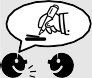 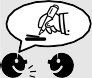 Case StudyACCESS Car (See handout)Transportation for the elderlyPhysical accessSeats, seat belts, step over, storage, controlsInformational accessInstrument cluster, navigation, lights, entertainment, communicationSocial / operational accessNeighborhood car, Emergency communication system, lease and rentalsAgent- broker system“Let me tell you about my grandchildren”6 Us (and 2Ms)Self Test QuestionsDescribe, with examples, 5 forms of participation design. (1)Describe 4 kinds of STS investigation methods (2)Describe Woodward’s categorization of work systems; give examples (3)Describe a Machine Bureaucracy; give an example (3c)Describe a Professional Bureaucracy; give an example. (3d)Describe a Matrix organization; give an example.(3e)Describe some demographic factors that should be addressed in Socio Technical System Design (4)Describe some “environmental” factors that should be considered in Socio Technical System design (5)What factors should be considered in designing a transportation system for the elderly? (8)Describe the 6Us method of assessing system usability (9)What factors should be considered in designing an Internet based Social Network for ergonomists? (9)Socio-Technical System DesignSTUDY UNIT 5IntroductionThis chapter describes the step by step process of socio technical system analysis, design, implementation and evaluationReview of systems theory (see Study unit 2)SystemsProcessesRequirementsSpecificationsVerificationValidationLife cycleConcurrent engineeringPurposes / outcomesWork types (see Woodward in Study Unit 4)Process controlMonitoring tasks require system knowledge, vigilance and sustained attention to detect discrepancies / variances in process behaviorMust have knowledge, rules and skills to respond to emergenciesRules address immediate tasks such as “remove the power source”Skills require experience and practiceMay be obtained through simulator trainingTypical tasks are in petro chemical processing and aviationCraft workWork such as skilled trades (plumber, electrician, carpenter, farmer, forester, model maker, artist) where each job is somewhat unique and requires adaptability of the person based on fundamental training / skill and broad contextual experienceJob shopsLow throughput or one off production facilities staffed by team of specialistsVaried level of job skill breadth and system flexibilityTypical jobs include construction and large equipment manufacturingAlso found in repair facilitiesShort cycle / production line workTypical production line work – automobiles, computers, toys, textiles, food processing – with cycles ranging from a few seconds to a few minutes.Task choice by seniorityJob rotation and enlargement opportunities to reduce physical stress, create a more flexible workforce and increase understanding of the larger product pictureAlso found in routine tasks like Air Traffic Control, Retail Check out and “Help Desks”, or call centersJob cycle may last a few seconds to a few minutesMay require skill and rule based decision makingJob design methodsJob rotationPurpose is to relieve physical and cognitive stress, and to increase flexibility of the workforce by broadening the skill setsApplied in high frequency assembly (disassembly) work and customer service jobsOperator rotates round five or six tasks every hour or soSometimes rotation may be quicker – every few minutes or slower – every few days.See handout on “The Case for Job Rotation”Horizontal job enlargementIncreasing the duration of a production job cycle by increasing the number of elementsCycle time may be 5 minutes to an hourEach operator takes a production / service unit through a series of work stations / operationsIncreases knowledge / flexibility of the work forceReduces the repetition component of physical and cognitive stressVertical job enlargementAllows operators to participate in tasks other than the direct production/ service task such as:Design of tasks, including workplace layout, equipment, tools, methods and product / component designAssignments among the work group, including rotations and individual assignmentsQuality and productivity –“ there is always a better way”; line operators have a unique insight into the product and processSafety – ad hoc and statistical evidence may be applied to the reduction or severity of acute and cumulative morbidityWork cellsA collection of machines, operations and operators around a small area in contrast to the linear production linePurpose is to improve productivity by reducing the distance and time of product and component handling, and by reducing the in process storage of productsAlso quality improvements may be achieved by giving individual or groups of workers responsibility for more machines / operationsWork cells may be staffed by individuals or groupsSimilar method and time analyses and standards are applied to those used in production line workSocio Technical Systems (STS) AnalysisVision, mission, principles and policies (p69)A Socio Technical Systems analysis should begin with a scan of the high level vision, mission, principles and policies of the organizationThis scan can identify gaps in the system design such as the organization’s concern for employee remuneration, health, safety and well being or for operator induced continuous improvement (Kanzei Engineering)The scan will also identify the external environment including market, labor, unions, plant locations, suppliers, raw materials, applicable regulationsConcept mapping is a good tool for this analysisPolicies such as participatory practices should be identified in this high level scanEnvironmental scanDescriptions of the physical, temporal, geographical, social, economic, market, competition, regulatory and demographic context in which the organization existsNote that this context is usually unchangeable so the system design must adapt to both benefit from the environmental context and withstand adverse effects of the context.Examples include developing organizations close to resources (people, raw materials) and marketsAnother example might be the avoidance of potentially catastrophic environmental influences - severe weather, earthquakes, political unrestJapanese and European car makers develop plants in the US – close to the markets to reduce transportation costs and to give the impression that the vehicle is “made in the USA” despite the factthat many components come from overseas and the revenue goes overseas.Organization scan (p70)This is a more detailed scan of the organization subsystemsDescriptions of the products / services, manufacturing processes, quality managementDescription of the organization structure – divisions, departments, interdependencies, technical and administrative support subsystemsDescriptions of the personnel subsystem - hierarchies, supervision, span of control, work assignments and practicesDescription of the statistical subsystem measuring process behavior and outcomes – materials, products, equipment and tooling, quality, safety, costsDescription of the environmental subsystem (p71)– suppliers and customers, locations, physical environment, transportation, community, demographics, regulations, etc.System and process analysisTechnology (Hardware and software) – a detailed description of the technology and its functionsLiveware – a detailed description of the particular work assignments, job design practices, assignments , selection, trainingOrganizationware – a detailed description of the flow of materials, products, people and information through and around the organizationUse activity cycle diagramsAlso address shift work and job rotation issuesInteractions, Interdependencies, Interfaces and Interruptions – a description of the relationships among technological, personnel, environmental and organization subsystemsProduct / service scanProduct qualityAnalysis of the incoming materials quality and outgoing product quality and the quality audits from different parts of the organizationProductivityResource ( equipment, people, power, money) evaluation overall and in different departmentsSafety and Security scanInjury / illness statistics overall and by departmentSurvey of hazardous operations using FMEAEvaluation of risk of materials, product, tools and information theftWork satisfaction scanUsing, interviews, focus groups, employee surveys to detect perceived and actual shortcoming of the technological, personnel, organizational and environmental subsystemsDevelop	company	structure	/	process	/	outcome analysesSpecify organization structural design (p74)Describe	department	hierarchies,	span	of	control,	geographical separation, technology, personnel, environments / contextsUse concept mappingDefine process flows and outcomes (p75)Describe interdependencies, interfaces, interactions, interferencesUse activity cycle diagrams to show resource allocation and process branching logicEstablish realistic targets and goals regarding outcomes (p78)Use evaluation matrix (see below)Describe micro process inputs/resources, process logic and outcomesUse activity cycle diagramsCollect and analyze variance data (p76)Use evaluation matrices for snapshotDevelop control charts for temporal trends in outcome variance dataDistinguish special and common causes of variances from targets/ goalsProfile analysis using common currencyDevelop metrics for all operations (inputs / resources, outcomes)Use E3S3 – effectiveness (quality), efficiency (productivity / resource utilization), ease of use, safety, security, satisfaction)Sample metrics – reject rate, throughput, operator ratings, injury rate, security reports, worker satisfaction ratingsConvert metrics to (pre – weighted) common currency scale using consensus process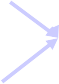 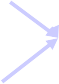 Plot results in evaluation matrix(i) Example organization evaluation matrixEnables	all	stakeholders	(management,	employees,	customers, shareholders) to view the “forest as well as the trees”Score by COUNTING – number of reds, yellow, greens.Possible decision rule – 1 red or three yellows is a show stopperNote that more specific process stages and outcome metrics may be usedExperience with similar analytical processes (Quality Function Deployment, ISO 9000) demonstrates the danger of too detailed analyses in that the analytic process can become cumbersome, time consuming and of diminishing utility.It is suggested that an upper limit for any evaluation matrix should be not greater than 10 x 10.Index of organization performanceCan be calculated using common currency and element weightingCan be the simple averages as shown above, given that the “weighting” was applied to each variable by consensus in the original process / outcome assessmentsNote that different constituencies will attempt to weight the different evaluation criteria differently, that is why the consensus process should be used in metric developmentBenchmarking with similar companies using comparable metrics is informativeThe index of performance can be further assessed by a Risk / Consequence process in which each process failure mode score (high in the example) reflects the probability of failure and the consequence of this failure mode in terms of damage to people, equipment / technology, the environment and the organization is assessed using a similar consensus process or quantitative evidence where available. A typical Risk / Consequence matrix is shown below:DesignClassical system design model (adapted from Singleton) (p74, 82)Define mission, purpose, outcome targetsDevelop alternative concept designsEvaluate context / environment of useDescribe organizational contextDefine functions and processes(p82)Evaluate user population characteristicsEvaluate failure modes / probabilities / consequences (FMEA)Allocate functions between people and equipmentHuman rolesRefer to Fitts listsShould be designed to be stimulating and make good use of human capabilitiesNot “left over roles”Machine supervisionHardware / software rolesRefer to Fitts listsRoutineHigh force, high repetitionHostile environments for human activityHigh precisionDevelop subsystemsHardwareFunctions, Costs, reliability, service and maintenanceHumanFunctions, Selection, Training, AssignmentDevelop job / task scope, enlargements, rotations, shift systems etcDevelop metrics, collect and analyze data and develop visual controls using for Materials, Information, Production, Products addressing:E3S3Quality (Effectiveness)Productivity (Efficiency)Safety and SecuritySatisfaction, usability / ease of useAddress system life cycleProduct, process and production operations designDevelop outcome targets (E3S3)Identify and rectify failure modes early in the design processCatch the big / product design fish early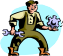 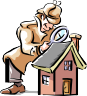 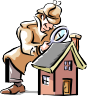 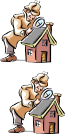 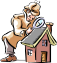 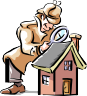 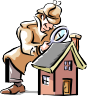 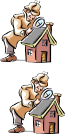 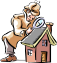 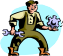 Production operations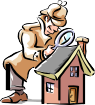 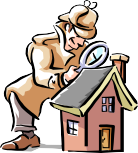 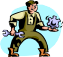 Record and analyze outcome dataUse, maintenance and disposalIdentify and measure outcomes (E3S3) for each activityAnalyze outcome dataIdentify failure modes using FMEA, 5Ws, 5 Whys etcRectify product, manufacturing and production operations design and operations root causesDevelop interventions regarding, production, manufacturing, product/ component, operator, organizational and environmental factorsAssess cost benefit of interventionsImplement redesignsHandoutsMeasurement in manufacturing ergonomics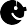 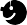 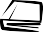 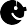 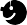 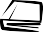 Case Study 1 – Digital Library (p70)Identify discrepancies / variancesIdentify relationships and root causes of variancesDevelop variance control matrixIdentify	human,	technology,	organization	and	environmental contributions to variancesIdentify inputs and sources– authors, reports, books, papers, lecture notes etcCarry out internal controls for content managementIdentify legal issues regarding ownership, copyrightAddress technology alternativesHardware, softwareIndentify special skills needed for this technologyDevelop delivery mediumInternetWeb page designAccess controlIdentify customersCase Study 2 – Automobile manufacturingConstruct concept map and annotated process flow diagramProduct design for manufacturing, production, maintenance, use and disposalUse the 6Us analysis methodProcess scanBodyRobotic welding – more consistent than manualDifficult welds left to operatorRepetitive sanding to smooth weldsMachine monitoring and maintenance – tip change etc.PaintMainly robotic – more consistent than manualDifficult areas left to human operatorResidual human tasksInspectionRepairCleaningMachine maintenanceChassis and engineMainly threaded fastenersAutomatic torque controlOften difficult access / orientationsDFM / DFA opportunitiesGeneral assemblyOften push fastenersExterior and interior trim, wiring bundlesMachine paced workAndon chords – stop the line for problemsVisual controlsShift work, Work related musculo skeletal disordersEnvironmental scanEconomicHigh priced unitsConsiderable external competitionPolitical environmentHighly regulated industryUnionized – UAWFree international marketOrganizational environmentVery large companyVertically differentiatedMultiple brand namesMany component manufacturing and vehicle assembly plants worldwideThree major design and engineering facilitiesMatrix organization for engineeringDedicated design and marketing functions by brands.Social environmentPlants often the major employer in the cityPontiac, Flint, HamtramckSubstantial hardship following plant closureJobs bank – continued employment at reduced rate if laid off due to production cutbacksPeople scanSalaried and hourlyHourly workers represented by UAWRelatively good wage ratesProduction workers, maintenance and materials are the main occupationsJob choice by seniority (from date of hire)Aging workforceShort cycle work – 40 seconds to 5 minutesSome plants have team structure with job rotationShift work – flexibility depending on demandWork design scan (General Assembly)Awkward postures – under and inside vehicle compartmentsThreaded fasteners with torque reaction stressPush fasteners with posture, force and repetition stress, supported on balancers where convenientHeavy components / subassemblies may or may not use articulating arms or, more recently, cobots.Tuggers and fork lift trucks used for materials deliveryWork related musculo skeletal disordersUpper limb tendinitis, carpal tunnel syndrome, back and shoulder injuriesReached epidemic proportions as push for productivity increases line ratesPosture and force issues addressed by various ergonomics interventionsRepetition issues addressed by work content negotiations and job rotation.Major medical management strategyDevelopment of ergonomics teams in all plantsDevelopment of major proactive (DFM/DFA) programSelf Test Questions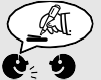 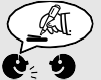 Describe with examplesCraft work (3b)Job shops (3c)Production lines (3d)Describe with examplesJob rotation (4a)Horizontal job enlargement (4b)Vertical job enlargement (4c)Work cells(4d)Describe 5 stages of STS analysis (5)Describe the common currency method of company process analysis (6)Describe 5 steps in company process analysis (6, 8) What are the two major components of Risk analysis? (6g)Describe the classical system design model (7)Describe an example of process analysis from the automobile manufacturing industry (11)Describe an analysis of process analysis for the employment of teenagers with developmental disorders (12)Socio-Technical System DesignSTUDY UNIT 6Macroergonomics success storiesMetricsMeasurement of the success of Macroergonomics intervention may address any or all process outcomesE3S3Effectiveness, Quality, Meeting customers’ expectationsEfficiency, Productivity, Optimal use of ResourcesEase of use, Intuitive use of the product or service (with or without facilitators) with error avoidance and mitigationSafety – prevention or mitigation of damage to system or subsystems (technology, human, environmental, organizational) due to failure of one or more subsystems or interactions between two or more subsystemsSecurity – prevention or mitigation of system / process failure due to malicious or accidental adverse activities of human subsystem componentsSatisfaction – optimal satisfaction of all human stakeholders / customers.Note that there may be tradeoffs among these outcomesMetrics best communicated through outcome summary matrix (see Study unit 5)E3S3 measurementUse quality circles, focus groups, customer feedback surveys, statistical analysis of quantitative outcomes to address each possible outcomeuse random / stratified sampling where possibleBe aware of bias from different constituenciesNote that different customers / stakeholders / participants may have different prioritiesNote that negative feedback (eg Customer complaints) is more easily generated than positive feedback (eg. Customer loyalty)Consider E-bay seller feedback ratingsUse specific measures of these general outcomes where availableEffectiveness, Quality, Meeting customers’ expectationsPopularity in the marketplace – salesCustomer complaints, warranty, independent product ratingsLife cycle measuresEfficiency, Productivity, Optimal use of ResourcesCost relative to the competitionDirect resource measures – labor, energy, materials (scrap)Ease of use, Intuitive use of the product or service (with or without facilitators) with error avoidance and mitigationLife cycle measuresManufacturing, Use, MaintenanceUse of need for facilitatorsForgiving – error trapping, redundancySafety – prevention or mitigation of damage to system or subsystems (technology, human, environmental, organizational) due to failure of one or more subsystems or interactions between two or more subsystemsAccident / incident measures – frequency, consequences(i) Use common currency methods – Quantum Risk AnalysisSecurity – prevention or mitigation of system / process failure due to malicious or accidental adverse activities of human subsystem componentsAttractiveness as targetImplications of security failureIncidence and severity of security lapsesSatisfaction – optimal satisfaction of all human stakeholders / customers.The major management / collaborative challengeMultiple constituenciesTradeoffsUse common currency Risk Benefit EvaluationUse collaborative / consensus approach to evaluationTextbook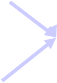 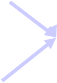 Red wing shoe company (p88)Outcome problem - Work related musculo skeletal disordersAdministrative controls - Rotation, work cells etcEngineering controls - Addressed posture and force issues by designEvaluation - Major savingsTelecommunications – AT&T (p89)Problems – Workers compensation costsMicro ergonomics interventions (low hanging fruit)Engineering / Administrative controlsRemoved conveyor paced workJob enlargement – work cellsReduced lost days injuries and workers compensationFood service system(p89)Productivity shortcomingsExtensive micro ergonomics improvementsParticipatory approachEngineering interventions - Workplace layout, interfacesMethod changesLarge productivity increases – increased salesPetroleum Distribution(p90)Safety problemsParticipation strategyWorker initiated micro ergonomics changesSafety trainingSafety culture changesReduced accidents / injuriesCost savingsQuality of Work Life in SwedenSweden seen as leader in participatory industrial processesGovernment Quality of Work Life organizationMany industrial interventionsPolitical cancellation of QWL institution by new governmentErgonomics standard in USIntroduced following specific activities by OSHA / Unions in meatpacking, automotive and nursing home industriesHeavily supported by organized laborRationale was the high prevalence (“epidemic”) of Work Related Musculo Skeletal Disorders particularly as related to the back and upper limbsExperts recruited by OSHA to develop standardNIOSH, University and Professional Society technical supportProliferation of tools and rulesRapid increase in number of ergonomists employed by industryVaried levels of training / certificationIndustry sponsored conferencesOSHA sponsored town hall meetingsBand wagon interventions by opportunistsBack belts, computer work stations, chairs, toolsVaried credibility / effectivenessOpposition established in US Chamber of Commerce, National Association of Manufacturers, Center for Office Technology (Computer Manufacturers)Standard Introduced by Democrats at end of their, cancelled by Republicans (George W Bush) immediately after taking officeSeen as shift in locus of control to a bottom up process using WRMDSs as the reasonThe truth lies somewhere in the middle – productivity / efficiency pressure leads to top down short cycle work. Interventions to reduce posture and force factors, but repetition factors increase. Unions resist job rotation based on traditional seniority based job choice.Some psychosocial and political overlays confound the issueAn ideal Socio Technical System participative approach could address the issue, but historical attempts have had relatively short lived success (Volvo, Saturn etc.)Management reluctant to share management responsibilities with employeesSaturnPartially successful for 15 yearsJoint Union / Saturn managementTeam structure with rotationApproach sometimes defeated by medical restrictionsPoor shift system – one week rotationNo integration of design at plant location – still tied to GM engineeringInnovative design – entry level vehicle, plastic panels, skillets in general assemblyProduct failed in the marketplace eventuallyNational union infiltrationSaturn becomes another division of GMSaturn line discontinuedFormal studies of group activitiesJoint optimization – personnel and technology (plus environment and organization)Department performance improved by joint optimization (60/40)Formalization in planningCompared to down structured processes with less formal approachesNo statistical differencesCompare with “Naturalistic decision making”FacilitationImproved participation by group membersDid not improve performanceFacilitated brainstorming groups produced more ideasDecentralized quality controlPush QC down to the line, using Quality Circles and Statistical QC charts (visual controls)Indicated that more elaborate 3D charts may not work – “naïve realism”Engineering design groupsProduct development teamsConcurrent engineeringHorizontal differentiationExperimental investigations not conclusiveIn practice CE works, provided there is not too much formalization and opportunities for some independent sub group activities.“Throwing the design over the wall”Battery location, Intermediate shaft, wind shield wiper motor, brake boosterLarger groups more costly than smaller groupsNo significant value of group mediation technologyVirtual group behavior and performance now shows considerable success in distance learningMediation neededGrading reliability challengesFuture directions of STSInternational companiesCentral responsibility for work system structuresLocal responsibility for micro process designGlobal labor forcesWage rates much lower in developing countriesImported labor – Central America, Southern / Eastern Europe, IndiaPaternalism – community supportAutomobile manufacturing in US southern statesDemise of Flint and PontiacTransportation costsComponents – many are made on high rate production lines in third world countriesFinished products – proliferation of container vesselsEnergy costs borne by customerCustomer locationsChanging from US and Europe to producer nations – China, IndiaEnvironmental issuesEnergy sourcesFossil fuel, sun, wind, waterGlobal warmingTransportationManufacturingWaste and packagingWaterDams, reservoirs, desalinationInformation technologyMajor effect on industryComputer control of processesSoftware reliability and safety issuesData capture and analysisCorporate now has all the dataE.g. data capture in gas and oilwell drillingInternetInformation access – enormously available and rich source on almost any subjectTeleconferencing – Now commonplace for both synchronous and asynchronous communications with Skype, Facebook etc.Telemarketing – from television to mobile devices to computer pop ups.Marketing directed to individuals based on their web surfing behaviorsControl of the Internet – censorshipDistraction and productivityInternational spread / subcontracting of software development, call centers etcLitigationProduct design failuresConsiderable rise in “usability” concepts before and after the eventMedical errorMajor design of product and procedure challengesConsumer productsForeseeable misuseInternational companiesInternational standards LitigationLead based paint, toys, pet foodPesticidesBhopalExxon ValdesNational standards and regulationsWHO and ILO influence on product and manufacturing safetyLead based paintConclusionsSTS design plausible but threatens traditional organizational design modelsSeen sometimes as politically motivated by the disenfranchisedReversion to informal and formal hierarchies as organization matures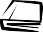 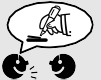 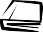 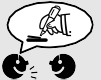 Self Test Questionsa) Create a one page report describing the advantages and disadvantages of the socio technical systems approach to the design of a complex organization with which you are familiar.EXERCISE:Paper airplane design EXERCISE:Paper airplane design EXERCISE:Paper airplane design Paper Airplane GameMarketing - Competition	Manufacturing - CommunicationFirst to market gets the prize	• SpecificationsLargest payload gets a prize	– One piece of paperBUT Quality Rules!	– 500 units per dayCustomer RequirementsRange	5 meters	• Less than 1 minute to assembleNavigation	+/- 1 meter	– Simple operations / foldsPayload	? paperclipsSafety	Land flat	Operations – CustomersAesthetics	Customer ratings	• Fly 3 test flightsScoreDesign - Collaboration	•   RangeTranslate Customer, Manufacturing  Navigation accuracy Maintenance Requirements intoManufacturing Specifications	• SafetyAesthetics	Maintain  - take apart and	re-assemble in 30 seconds	Paper Airplane GameMarketing - Competition	Manufacturing - CommunicationFirst to market gets the prize	• SpecificationsLargest payload gets a prize	– One piece of paperBUT Quality Rules!	– 500 units per dayCustomer RequirementsRange	5 meters	• Less than 1 minute to assembleNavigation	+/- 1 meter	– Simple operations / foldsPayload	? paperclipsSafety	Land flat	Operations – CustomersAesthetics	Customer ratings	• Fly 3 test flightsScoreDesign - Collaboration	•   RangeTranslate Customer, Manufacturing  Navigation accuracy Maintenance Requirements intoManufacturing Specifications	• SafetyAesthetics	Maintain  - take apart and	re-assemble in 30 seconds	SocioTechnicalSystems QuestionsHow did competition affect your behavior?Speed to marketSpace in room for all activities (crowds)How did the team work together? - collaborationWas communication clear?Between design  and manufacturingWho dominated the collaboration?marketing, design or manufacturing?Who needs management?Who are the customers?Passengers, marketing, design, manufacturing, maintenance, management, shareholdersHow would you design an organization to build 5 different models, each with500 units per day, with manufacturing plants in Africa and design changes every month?70ComponentFailure ModeEffects on other ComponentsEffects on System(Worst case)Hazard ProbabilityOutcome SeverityRisk Assessment CodeCommentsWiringShortBurnHouse fire10-5Major2No fire alarms, sprinklersCoverCrackMinimalMinimal10-5Negligibl e4Buy a new oneScrewsLooseMinimalMinimal10-5Negligibl e4TightenContactsBrokenOpen circuitLoss of lights10-5Moderat e3No flashlightProduct	or Process DescriptionWhy? Why?Why?Product	or	Process AnalysisWhy? Why?Why?UtilityWhy is the product orprocess useful?Why should theproduct be improved?UsageIn what way will the product or process beusedIn what context will the product be used?UtilizationHow often and by how many people will the product or process beused?What are the probability and frequency of failure?UserWho is the intended user?How can the intended user be selected or trained to use theproduct or process?MisuserWho is the expected misuser?What kinds of users will be associated withthese failure modes?UsabilityHow easy is it to use the product or processHow could the product or process be changedto make it easier to use?MisuseHow easy is it to misuse the product or processHow could the product or process be changed to prevent and mitigatethe effects of misuse?User ErrorWhat kinds of failure modes can bepredicted?What are the consequences offailure?OutcomeEffectivenessEfficiencyEase of UseSafetyInformationEmployeeLife Cycle StageQualityProductivityComplexityHealthSecuritySatisfactionAverageDesignProduct10034063.8Manufacturing51017204.2ProductionComponent2158174.0Assembly7790725.3Distribution31095906.0Maintenance41039225.0Average5.26.35.05.53.52.84.75432112345OutcomeEffectivenessEfficiencyEase of UseSafetyInformationEmployeeLife Cycle StageQualityProductivityComplexityHealthSecuritySatisfactionAverageDesignProduct10034063.8Manufacturing51017204.2ProductionComponent2158174.0Assembly7790725.3Distribution31095906.0Maintenance41039225.0Average5.26.35.05.53.52.84.7